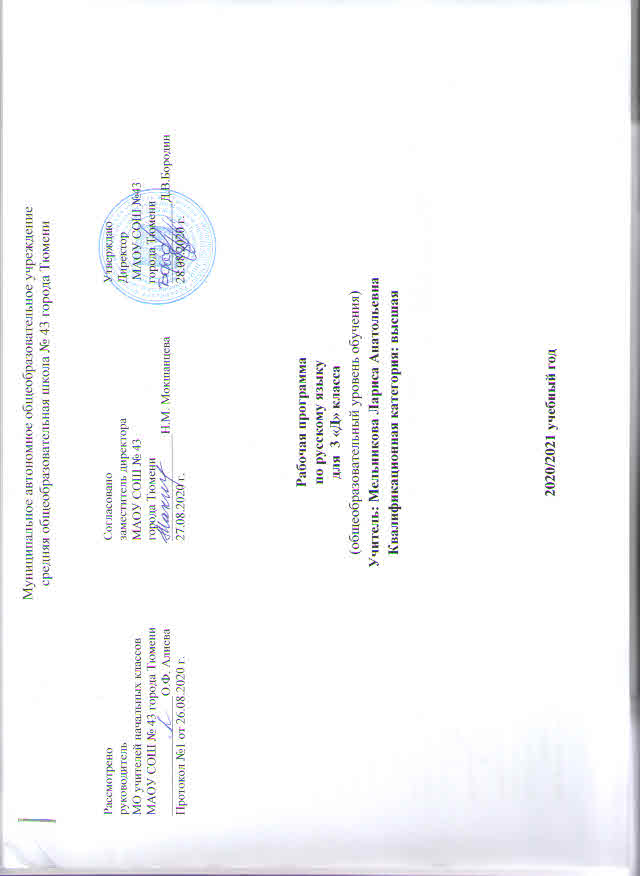 Календарно-тематическое планированиеКонтрольные работы по русскому языку на 2020-2021 уч. годПояснительная записка.   Рабочая программа по предмету «Русский язык» для 3 класса составлена на основе федерального закона от 29.12.2012г № 273 – ФЗ «Об образовании в Российской Федерации» в соответствии с требованиями Федерального государственного образовательного стандарта начального общего образования (приказ от 06.10.2009г. № 373 «Об утверждении и введении в действие федерального государственного образовательного стандарта начального общего образования), на основе основной образовательной программы начального общего образования, согласно учебному плану МАОУ СОШ №43 города Тюмени на 2020 – 2021 учебный год.В системе предметов общеобразовательной школы курс русского языка реализует познавательную и социокультурную цели:1.Познавательная цель предполагает формирование у учащихся представлений о языке как составляющей целостной научной картины мира, ознакомление учащихся с основными положениями науки о языке и формирование на этой основе знаково-символического и логического мышления учеников;2.Социокультурная цель изучения русского языка включает формирование коммуникативной компетенции учащихся - развитие устной и письменной речи, монологической и диалогической речи, а также навыков грамотного, безошибочного письма как показателя общей культуры человека.Для достижения поставленных целей изучения русского языка в начальной школе необходимо решение следующих практических задач:1.Развитие речи, мышления, воображения школьников, умение выбирать средства языка в соответствии с целями, задачами и условиями общения;2.Освоение первоначальных знаний о лексике, фонетике, грамматике русского языка;3.Овладение умениями правильно писать и читать, участвовать в диалоге, составлять несложные монологические высказывания и письменные тексты- описания и повествования небольшого объёма;4.Воспитание позитивного эмоционально-ценностного отношения к русскому языку, чувства сопричастности к сохранению его уникальности и чистоты, пробуждение познавательного интереса к языку, стремление совершенствовать свою речь.В начальном обучении предмет "Русский язык" занимает ведущее место, так как направлен на формирование функциональной грамотности и коммуникативной компетенции младших школьников, при этом значение и функции предмета "Русский язык" носят универсальный, обобщающий характер, поскольку успехи  в изучении русского языка во многом определяет качество подготовки ребёнка по другим школьным предметам.Общая характеристика предмета, курса.Языковой материал призван сформировать научное представление о системе и структуре русского языка с учетом возрастных особенностей младших школьников, а также способствовать усвоению норм русского литературного языка. Изучение орфографических и пунктуационных правил, а также развитие устной и письменной речи учащихся служит решению практических задач общения и формирует навыки, определяющие культурный уровень учащихся как будущих членов общества.           В программе специально выделен раздел «Виды речевой деятельности», чтобы обеспечить ориентацию детей в целях, задачах, средствах и значении различных видов речевой деятельности.В начальном обучении предмет «Русский язык» занимает ведущее место, так как направлен на формирование функциональной грамотности и коммуникативной компетенции младших школьников, при этом значение и функции предмета «Русский язык» носят универсальный, обобщающий характер, поскольку успехи в изучении русского языка во многом определяют качество подготовки ребенка по другим школьным предметам.Данный комплект учебников подчиняется требованиям инструментальности и интерактивности (насколько это требование можно реализовать на бумажном носителе) в силу того, что он ориентирован на максимально возможное обеспечение самостоятельной работы на уроке. Это касается не только организационных форм; комплект содержит разнообразный справочный материал, который выполняет роль дополнительного инструментария, необходимого для решения конкретных языковых задач. Интерактивность обеспечивается тем, что учебники завязывают, а научные сотрудники «Академкниги» поддерживают содержательную переписку с учащимися (один раз в конце 1-го класса, по 4 раза — в каникулы, начиная со 2-го класса).Принципы развивающего обучения, ориентированные на осознанность процесса учения, стали основанием для выстраивания линии последовательной фонетической работы; для выявления механизмов работы буквы в слове, слова — в предложении, предложения — в тексте. Традиционный принцип прочности, ориентированный на усвоение обязательного минимума содержания образования по предмету, лег в основу организации многократного возвращения к одним и тем же теоретическим проблемам и, тем более, к решению одних и тех же орфографических задач. Решение проблем развития речи опирается на разведение представлений о языке и о речи: язык как система позволяет одно и то же сообщение выразить массой способов, а речь ситуативна — это реализация языка в конкретной ситуации. В связи с этим программой предусматриваются две линии работы: первая поможет школьникам усвоить важнейшие коммуникативные формулы устной речи, регулирующие общение детей и взрослых, детей между собой; вторая линия позволит освоить основные жанры письменной речи, доступные возрасту: от поздравительной открытки и телеграммы до аннотации и короткой рецензии на литературное произведение.Срок реализации данной программы - 1 год. Она рассчитана на учащихся 3 класса.На уроках используются элементы следующих технологий: личностно ориентированное обучение, проектно - исследовательское обучение, ИКТ. Для развития устойчивого интереса к учебному процессу на уроках русского языка используются электронные образовательные ресурсы. При изучении курса «Русский язык» осуществляется формирование таких общеучебных интеллектуальных умений, как переход от внешнего контроля к самоконтролю, от контроля по результату к контролю по способу действия, от констатирующего к опережающему.	В ходе освоения русского языка формируются умения, связанные с информационной культурой: читать, писать, эффективно работать с учебной книгой, пользоваться лингвистическими словарями и справочниками, а также средствами ИКТ.Описание места учебного предмета, курса в учебном плане.    Рабочая программа рассчитана на 136 часов в год, 4 часа в неделю.                 4. Личностные, метапредметные и предметные результаты освоения учебного предмета, курса.	Планируемые результаты освоения учебной программы по предмету «Русский язык» к концу каждого года обучения представлены по блокам «Обучающийся (Выпускник) научится» и «Обучающийся (Выпускник) получит возможность научиться», а также в «Ожидаемых результатах формирования УУД».Ожидаемые результаты формирования УУД к концу 3-го года обучения	В области познавательных общих учебных действий обучающиеся научатся, получат возможность научиться:	• свободно ориентироваться в корпусе учебных словарей, быстро находить нужную словарную статью;	• свободно ориентироваться в учебной книге: уметь читать язык условных обозначений; находить нужный текст по страницам «Содержание» и «Оглавление»; быстро находить выделенный фрагмент текста, выделенные строчки и слова на странице и развороте; находить в специально выделенных разделах нужную информацию;	• работать с текстом (на уроках развития речи): выделять в нем тему и основную мысль (идею, переживание); выделять информацию, заданную аспектом рассмотрения, и удерживать заявленный аспект;	• работать с несколькими источниками информации (с частями учебной книги, в одной из которых – система словарей, тетрадью для самостоятельной работы и дополнительными источниками информации – другими учебниками комплекта, библиотечными книгами, сведениями из Интернета); текстами и иллюстрациями к текстам.	В области коммуникативных учебных действий:	а) в рамках коммуникации как сотрудничества:	• работать с соседом по парте, в малой группе, в большой группе: распределять между собой работу и роли, выполнять свою часть работы и встраивать ее в общее рабочее поле;	б) в рамках коммуникации как взаимодействия:	• понимать основание разницы между двумя заявленными точками зрения, двумя позициями и мотивированно присоединяться к одной из них или отстаивать собственную точку зрения;	• находить в учебнике подтверждение своей позиции или высказанным сквозными героями точкам зрения, используя для этой цели в качестве аргументов словарные статьи, правила, таблицы, модели.	В области регулятивных учебных действий:	• осуществлять самоконтроль и контроль полученного результата.                                                              5.Содержание учебного предмета, курса.Материал курса «Русский язык» представлен  следующими содержательными линиями:система языка (основы лингвистических знаний): фонетика, графика, орфоэпия, состав слова (морфемика), грамматика (морфология и синтаксис);орфография и пунктуация;развитие речи.	Языковой материал призван сформировать научное представление о системе и структуре русского языка с учетом возрастных особенностей младших школьников, а также способствовать усвоению норм русского литературного языка.	Изучение орфографических и пунктуационных правил, а также развитие устной и письменной речи учащихся служит решению практических задач общения и формирует навыки, определяющие культурный уровень учащихся как будущих членов общества.*	Количество часов считается примерным.*	*	Содержательная линия реализуется в рамках других разделов.6. Тематическое планирование. №раздела№урокаДатаДатаТема урока(страницы учебника, тетради)Количество часовТип урока Вид контроля,ИКТПланируемые результаты (в соответствии с ФГОС)Планируемые результаты (в соответствии с ФГОС)Домашнее задание №раздела№урокапланфактТема урока(страницы учебника, тетради)Количество часовТип урока Вид контроля,ИКТПредметные результатыУУДДомашнее задание1 четверть(40 часов)1 раздел Повторение материала 2 класса. 1 четверть(40 часов)1 раздел Повторение материала 2 класса. 1 четверть(40 часов)1 раздел Повторение материала 2 класса. 1 четверть(40 часов)1 раздел Повторение материала 2 класса. 1 четверть(40 часов)1 раздел Повторение материала 2 класса. 1 четверть(40 часов)1 раздел Повторение материала 2 класса. 1 четверть(40 часов)1 раздел Повторение материала 2 класса. 1 четверть(40 часов)1 раздел Повторение материала 2 класса. 1 четверть(40 часов)1 раздел Повторение материала 2 класса. 1.02.09-04.09Что такое орфограмма. Повторение знакомых орфограмм.Уч. стр.6-101 ч.Урок усвоения новых знанийЗнать понятие «орфограмма»; структуру построения учебника «русский язык»; основные словари русского языка.Уметь писать безударные гласные, парные согласные в корне; видеть орфограммы в тексте;. списывать текст, вставляя пропущенные буквы; ориентироваться в странице «Содержание»; выполнять практическую работу со словарями.Л. Осознаёт язык, как основное средство человеческого общения.П.Использует язык с целью поиска необходимой информации в различных источниках для решения учебных задач.Р.Планирует свои действия в соответствии с поставленной задачей и условиями её реализации. К.Задаёт вопросы.Уч. стр.7 правило, стр.8-9 упр.22.Непроизносимые согласные в корне.Учебник ч.1стр.10-131 ч.Урок усвоения новых знанийУметь работать с Обратным словарём; делить слова на группы в зависимости от написания; писать слова с непроизносимыми согласными в корне слова: выполнять проверку написания слов по образцу.Л. Осознаёт язык, как основное средство человеческого общения.П.Использует язык с целью поиска необходимой информации в различных источниках для решения учебных задач.Р.Планирует свои действия в соответствии с поставленной задачей и условиями её реализации. К.Задаёт вопросы.Уч. Стр.11 упр.63.07.09-11.09Слова с парными согласными в корне слова. Учебник ч.1стр.14-171 ч.Урок усвоения новых знанийУметь определять родственные слова; писать слова с парными согласными в корне слова; выписывать слова с разделительным Ъ и разделительным Ь знаками; ставить знаки препинания при обращении.Л. Осознаёт язык, как основное средство человеческого общения.П.Использует язык с целью поиска необходимой информации в различных источниках для решения учебных задач.Р.Планирует свои действия в соответствии с поставленной задачей и условиями её реализации. К.Задаёт вопросы.Уч. Стр.16-17 упр.124.08.09Контрольное списывание №1.1ч.Урок контроля знаний и умений.Уметь записывать текст с учетом изученных орфограмм; ставить слово в начальную форму; выполнять звукобуквенный разбор слова; показывать словообразование; выполнять работу над ошибками.Р. Принимать и сохранять учебную задачу.П. Использовать знаково-символические средства для решения задач.К. Использовать речь для регуляции своего действия.5.Анализ и классификация ошибок, допущенных при контрольном списывании. Р/р.  Для чего нужна речь?  Какие бывают предложения? Уч. ч.2 стр.6-91ч.Урок развития речи.Знать типы предложений по цели высказывания и эмоциональной окраске.Уметь работать с Толковым словарём; читать предложения, соблюдая знаки препинания; употреблять знаки препинания в конце предложения; определять виды предложения по цели высказывания и эмоциональной окраске.Л. Учебно-познавательный интерес  к новому учебному материалу и  способам решения новой задачи.Р. Принимать и сохранять учебную задачу.П. Проводить сравнение и классификациюпо заданным критериям.К. Адекватно использовать речевые средства для решения различных коммуникативных задач, строить монологическое высказывание, владеть  диалогической формой речи.Уч. ч.2 стр.9 упр.26.Звукобуквенный разбор слова. Учебник ч.1стр.18-201ч.Урок актуализации знаний и умений.Знать порядок звукобуквенного разбора; значение звукобуквенной зарядки.Уметь выполнять звукобуквенный разбор слова по алгоритму; различать звуки; выделять звуки  в слове, давать им характеристику; составлять звукобуквенную схему слова.Р. учитывать выделенные учителем ориентиры действия в новом учебном материале в сотрудничестве с учителем.П. осуществлять анализ объектов с выделением существенных и несущественных признаков.К. задавать вопросы714.09-18.09Части речи. Имя существительное.Словарный диктант.Учебник ч.1стр.23-271ч.Урок усвоения новых знаний.Знать понятия «части речи», «самостоятельные части», «служебные части речи», «имя существительное».Уметь делить слова на группы по частям речи; ставить существительное в начальную форму; изменять существительное по числам; определять род имени существительного; работать с Толковым словарёмР. Определяет, формулирует  учебную задачу на уроке в диалоге с учителем, одноклассниками и самостоятельно.П. осуществлять анализ объектов с выделением существенных и несущественных признаков. Использовать знаково-символические средства для описания свойств и качеств изучаемых объектов.К. Задавать уточняющие вопросы;Обосновывает высказанное суждение.Уч. стр.26 упр.18,198.23.09Входная контрольная работа №1 по теме «Повторение изученного во 2 классе».1ч.Урок контроля знаний и умений.9.Анализ и классификация ошибок, допущен-ных в контроль-ной работе.Р/р. Какие бывают предложения?Уч. ч.2 стр.10-131ч.Урок развития речи.Знать типы предложений по цели высказывания и эмоциональной окраске.Уметь работать с Толковым словарём; читать предложения, соблюдая знаки препинания; употреблять знаки препинания в конце предложения; определять виды предложения по цели высказывания и эмоциональной окраске.Л. Учебно-познавательный интерес  к новому учебному материалу и  способам решения новой задачи.Р. Принимать и сохранять учебную задачу.П. устанавливать причинно-следственные связи в изучаемом круге явлений.К. Задавать вопросыУч. ч.2 стр.12-13 упр.310.Одушевленные и неодушевленные имена существительные.Учебник ч.1стр.28-291ч.Урок комплексного применения знаний и умений.Знать понятия «одушевленные» и «неодушевленные» имена существительные.Уметь задавать вопросы к именам существительным; определять роль существительных в предложении; определять род существительных.Л. Учебно-познавательный интерес  к новому учебному материалу и  способам решения новой задачи.Р. Принимать и сохранять учебную задачу.П. устанавливать причинно-следственные связи в изучаемом круге явлений.К. Задавать вопросыУч. стр.28-29 правила, упр.2111.21.09-25.09Части речи. Имя существительное.Уч. стр.30-31,1ч.Урок контроля знаний и умений.Знать определение «имя существительное».Уметь работать с Обратным словарём; указывать словообразование; разбирать по составу существительное.Л. Ориентация на самоанализ и самоконтроль результата, на анализ соответствия результатов требованиям конкретной задачи, на понимание предложений и оценок учителей, товарищей, родителей.Р. Учитывать установленные правила в планировании и контроле способа решения. П. владеть рядом общих приемов решения задач.Уч. стр.30 правило12.Части речи. Имя прилагательное.Уч. стр.32-361ч.Урок усвоения новых знаний.Знать определение «имя прилагательное»; что прилагательное согласуется с именем существительным.Уметь выделять в тексте слова-названия признаков; определять род имен прилагательных; работать с Толковым и Обратным словарями; выполнять разбор прилагательного по образцу.Р. Планировать свои действия в соответствии с поставленной задачей и условиями её реализацииП. Проводить сравнение и классификациюпо заданным критериямК. Задавать вопросыУч. стр.34 правило, упр.2613.Р/р. Текст, его тема, основная мысль. Уч. стр.14-181ч.Урок усвоения новых знаний.Знать понятия «текст», «тема текста», «основная мысль текста».Уметь находить текст; определять тему и основную мысль текста.Л. Учебно-познавательный интерес  к новому учебному материалу и  способам решения новой задачи.Р. Принимать и сохранять учебную задачу.П. Проводить сравнение и классификациюпо заданным критериям.К. Задавать вопросы.14.Части речи. Глагол. Учебник ч.1стр.37-41 1ч.Урок усвоения новых знаний.Знать определение «глагол».Уметь работать с Толковым и Обратным словарями; выписывать глаголы в начальной форме; подбирать проверочные слова; разбирать глаголы по составу; выполнять звукобуквенный разбор слова; находить близкие по значению глаголы.Р. Принимать и сохранять учебную задачу.П. Строить рассуждение в форме связи простых суждений об объекте, его строении, свойствах и связях.К. Использовать речь для регуляции своего действия.Уч. стр.38 упр.32 15.28.09-02.10Существительные со значением действия.Учебник ч.1стр.42, 1ч.Комбинированный урокЗнать, существительные со значением действия образовались от глаголов.Уметь выполнять разбор слова по составу; работать с Обратным словарём; различать части речи.Р. Планировать свои действия в соответствии с поставленной задачей и условиями её реализацииП. Осуществлять поиск необходимой информации для выполнения учебных заданий с использованием учебной литературы.К. Использовать речь для регуляции своего действия.16.Существительные со значением признаков.Учебник ч.1стр.43-441ч.Урок усвоения новых знаний.Знать, существительные со значением признаков образовались от прилагательных.Уметь работать с Обратным словарём; различать части речи; выписывать однокоренные глаголы парами; выполнять разбор слова по составу.Л. Учебно-познавательный интерес  к новому учебному материалу и  способам решения новой задачи.Р. Учитывать выделенные учителем ориентиры действия в новом учебном материале в сотрудничестве с учителем.П. . Строить рассуждение в форме связи простых суждений об объекте, его строении, свойствах и связях.К. Адекватно использовать речевые средства для решения различных коммуникативных задач, строить монологическое высказывани17.Многозначность слова. Прямое и переносное значение слова. ч.1стр.44-471ч.Урок усвоения новых знаний.Знать понятия «многозначные слова», «прямое значение», «переносное значение».Уметь работать с Толковым словарём; объяснять значения многозначных слов; различать прямое и переносное значение слова.Р. Планировать свои действия в соответствии с поставленной задачей и условиями её реализации.П. Находить  основы смыслового восприятия художественных и познавательных текстов, выделять существенную информацию из сообщений разных видов.(в первую очередь текстов)К.  Формулировать собственное мнение и позицию.18.Р/р. Работа с картиной. Устное сочинение. Уч.ч.2 стр.19-211ч.Урок усвоения новых знаний.Знать понятие «тема картины».Уметь анализировать тему картины; составлять и записывать план своего рассказа; рассказывать о впечатлениях, которыми поделился художник.Р. . Принимать и сохранять учебную задачу.П. Осуществлять анализ объектов с выделением существенных и несущественных признаков.К. Использовать речь для регуляции своего действия.Уч. ч.2 стр.20-21 упр.719.05.10-09.10Прямое и переносное значение слова.Учебник ч.1стр.48-511ч.Урок систематизации и обобщения знаний и умений.Уметь работать с Толковым, Орфографическим и Этимологическим словарями; записывать слова в виде пар родственных слов в начальной форме; объяснять образование прилагательного.Р. Принимать и сохранять учебную задачу.П. Проводить сравнение и классификацию по заданным критериям.К. Использовать речь для регуляции своего действия.Уч. стр.49 упр.4320.Прямое и переносное значение слова. Местоимение.Словарный диктант.Уч. ч.1стр.52-541ч.Урок комплексного применения знаний и умений.Уметь работать с Толковым, Орфографическим и Этимологическим словарями; записывать слова в виде пар родственных слов в начальной форме; объяснять образование прилагательного.Знать определение «личные местоимения».Уметь заменять существительные личными местоимениями.Р. Принимать и сохранять учебную задачу.П. Строить рассуждение в форме связи простых суждений об объекте, его строении, свойствах и связях. Использовать знаково-символические средства для решения задач.К. Использовать речь для регуляции своего действия.21.Местоимение. Учебник ч.1стр.55-57 1ч.Урок комплексного применения знаний и умений.Знать определение «личные местоимения».Уметь заменять существительные личными местоимениями.Р. Принимать и сохранять учебную задачу.П. Строить рассуждение в форме связи простых суждений об объекте, его строении, свойствах и связях. Использовать знаково-символические средства для решения задач.К. Использовать речь для регуляции своего действия.22.Р/р. Работа с картиной. Сравнительный анализ двух картин. План текста. Уч.ч.2 стр.21-251ч.Урок комплексного применения знаний и умений.Знать понятие «тема картины».Уметь анализировать тему картины; составлять и записывать план своего рассказа; рассказывать о впечатлениях, которыми поделился художник.Р. Принимать и сохранять учебную задачу.П. Строить рассуждение в форме связи простых суждений об объекте, его строении, свойствах и связях. Использовать знаково-символические средства для решения задач.К. Использовать речь для регуляции своего действия.Уч.ч.2 стр.25 отв. на вопросы23.12.10-16.10Предлоги и приставки.Учебник ч.1стр.58-601ч.Урок комплексного применения знаний и умений.Знать, что предлог- служебная часть речи, а приставка – часть слова.Уметь  работать с этимологическим словарём; различать приставки и предлоги; выделять корни и приставки; выписывать существительные с пред-логами; выписывать глаголы с приставками.Р. Принимать и сохранять учебную задачу.П. Строить рассуждение в форме связи простых суждений об объекте, его строении, свойствах и связях. Использовать знаково-символические средства для решения задач.К. Использовать речь для регуляции своего действия.24.Научные названия главных членов предложения. Учебник ч.2стр.60-64, 1ч.Урок развития речи.Знать термины «подлежащее», «сказуемое», «главные члены предложения», «второстепенные члены предложения».Уметь выделять главные и второстепенные члены предложения; записывать словосочетания с вопросами от слова-командира; анализировать предложения; определять, какой частью  речи выражены подлежащее и сказуемое; различать понятия «части речи» и «члены предложения».Р. Планировать свои действия в соответствии с поставленной задачей и условиями её реализации.П. Находить  основы смыслового восприятия художественных и познавательных текстов, выделять существенную информацию из сообщений разных видов.(в первую очередь текстов)К. Учитывать разные мнения и стремиться к координации различных позиций в сотрудничестве.Уч. стр.61,63 правило, упр.5325.Синонимы. Учебник ч.1стр.64-682ч.Урок систематизации и обобщения знаний и умений.Иметь представление о синонимах в русском языке.Уметь работать с Толковым словарём; подбирать синонимы; определять, чем отличаются друг от друга синонимы в разных парах. Р. Учитывать выделенные учителем ориентиры действия в новом учебном материале в сотрудничестве с учителем..П. Осуществлять анализ объектов с выделением существенных и несущественных признаков.К. Использовать речь для регуляции своего действия.26.Изменение существительных по падежам.Учебник ч.1стр.69-712ч.Урок систематизации и обобщения знаний и умений.Знать, что существительные изменяются по числам.Уметь изменять существительные по числам; определять существительные, которые не изменяются по числам. Р. Планировать свои действия в соответствии с поставленной задачей и условиями её реализации.П. Проводить сравнение и классификацию по заданным критериям.К. Задавать вопросы.Уч. стр.71 правило, упр.5927.19.10-23.10Р/р. Порядок абзацев в текстеУч.ч.2 стр.26-291ч.Урок развития речи.Уметь работать с деформированным планом текста; пересказывать текст по плану; работать с Толковым словарём; определять количество абзацев в тексте; читать текст по цепочке; коротко пересказывать текст.Л.-Способность  к  самооценке на основе критериев успешности учебной деятельности.-Проявляет интерес к процессу письма, заинтересованность в получении консультации, совета с целью улучшения учебных результатов.Р. -Учитывает установленные правила в планировании и контроле способа решения.-Сопоставляет свою работу с образцом; оценивает её по критериям выработанным в классе.П. -сравнивает и группирует предметы, их образы по заданным основаниямУч.ч.2 стр.28-29 упр.1128.20.10Контрольная работа №2 по теме «Части речи»1ч.Урок контроля знаний и умений.Знать изученные орфограммы.Уметь писать текст под диктовку.29.Анализ и классификация ошибок, допущен-ных в контроль-ной работе.Изменение существительных по числам и падежам. Р/р. Азбука вежливости. Как писать письмо.Уч.ч.2 стр.36-391ч.Урок усвоения новых знаний.Уметь выполнять над ошибками;изменять существительные по числам и падежам. Уч.ч.2 стр.38-39 упр.1630.Изменение существительных по падежам. Словарный диктантУчебник ч.1стр.74-751ч.Урок усвоения новых знаний.Знать, что имена существительные изменяются по падежам; название и вопросы падежей.Уметь работать с Толковым словарём; выделять окончания существительных в разных падежах; определять падеж существительного; задавать падежный вопрос.Р. Принимает и сохраняет учебную задачу.П. Проводит  сравнение и классификацию по заданным критериям.Строит сообщения в устной и письменной форме.К. Использует  речь для регуляции своего действия.Задаёт  вопросы31.02.11-06.11Именительный падеж. Учебник ч.2стр.75-761ч.Урок усвоения новых знаний.Знать, что существительное в именительном падеже является подлежащим; начальная форма существительного – именительный падеж единственное число.Уметь подчеркнуть основу в предложении; определять падеж и число существительных. Р. Принимает и сохраняет учебную задачу.П. Строит сообщения в устной и письменной форме.К. Задаёт  вопросы32.Родительный падеж.Учебник ч.1стр.76-781ч.Урок усвоения новых знаний.Знать вопросы и предлоги родительного падежа.Уметь выписывать словосочетания; задавать вопрос от слова-командира; определять падеж существительных.Р. Принимать и сохранять учебную задачу.П. Строить сообщения в устной и письменной форме.К. Задаёт  вопросыУч. стр.76 правило, стр.77 упр.6333.Дательный падеж. Учебник ч.1стр.79-801ч.Урок контроля знаний и умений.Знать вопросы и предлоги дательного падежа.Уметь выписывать словосочетания; задавать вопрос от слова-командира; определять падеж существительных.Л.-Способность  к  самооценке на основе критериев успешности учебной деятельности.-Проявляет интерес к процессу письма, заинтересованность в получении консультации, совета с целью улучшения учебных результатов.Р. -Учитывает установленные правила в планировании и контроле способа решения.-Сопоставляет свою работу с образцом; оценивает её по критериям выработанным в классе.П. -сравнивает и группирует предметы, их образы по заданным основаниям.Уч. стр.79 правило,упр.6534.09.11-13.11Р/р. Устное изложение. Уч. ч.2 стр.30-311ч.Урок развития речи.Уметь отвечать на вопросы; читать текст по цепочке; находить основную мысль текста; делить текст на смысловые части; давать название каждой части; пересказывать текст по плану.Л.-Способность  к  самооценке на основе критериев успешности учебной деятельности.-Проявляет интерес к процессу письма, заинтересованность в получении консультации, совета с целью улучшения учебных результатов.Р. -Учитывает установленные правила в планировании и контроле способа решения.-Сопоставляет свою работу с образцом; оценивает её по критериям выработанным в классе.П. -сравнивает и группирует предметы, их образы по заданным основаниям.Уч. ч.2 стр.31 выполнить задания.35.Винительный падеж.Учебник ч.1стр.80-832ч.Урок усвоения новых знаний.Знать, что существительное в винительном падеже в предложении является второстепенным членом.Уметь различать именительный и винительный падежи; выписывать словосочетания; задавать вопрос от слова-командира; определять падеж существительных Р. Планировать свои действия в соответствии с поставленной задачей и условиями её реализации.П. Проводить сравнение и классификацию по заданным критериям.К. Использует  речь для регуляции своего действия.36.Винительный и родительный падежи Учебник ч.1стр.84-862ч.Урок комплексного применения знаний и умений.Знать, как различать винительный и родительный падежи одушевленных имен существительных.Уметь различать родительный и винительный падежи одушевленных существительныхР. Планировать свои действия в соответствии с поставленной задачей и условиями её реализации.П. Проводить сравнение и классификацию по заданным критериям.К. Использует  речь для регуляции своего действия.37.Творительный падеж. Словарный диктант.Учебник ч.1стр. 86-911ч.Урок развития речи.Знать вопросы и предлоги творительного падежа.Уметь определять падежи существительных; разбирать предложение по членам; выписывать словосочетания; записывать родственные слова.Р. Принимать и сохранять учебную задачуП. Строить сообщения в устной и письменной форме.К. Адекватно использовать речевые средства для решения различных коммуникативных задач, строить монологическое высказывание.Уч. стр.86 правило,стр.88 упр.7338.16.11-20.11Р/р. Письменное изложение.Учебник ч.2стр.32-351ч.Урок развития речи.Уметь отвечать на вопросы; читать текст по цепочке; находить основную мысль текста; делить текст на смысловые части; давать название каждой части; письменно изложить текст по плану; находить в тексте обращения; находить строчки, в которых выражено главное переживание автора.Р. Учитывать установленные правила в планировании и контроле способа решения.П. Проводить сравнение и классификацию по заданным критериямК. Использовать речь для регуляции своего действияУч.ч.2 стр.34-35 упр.1439.Предложный падеж. Учебник ч.1стр.91-931ч.Урок комплексного применения знаний и умений.Знать вопросы и предлоги предложного падежа.Уметь выписывать словосочетания; определять падежи существительных; выполнять разбор по членам предложения.Р. Учитывать установленные правила в планировании и контроле способа решения.П. Проводить сравнение и классификацию по заданным критериямК. Использовать речь для регуляции своего действияУч. стр.91 правило,стр.93 упр.7940.Упражнение в определении падежей существительных.Учебник ч.1стр.94-951ч.Урок комплексного применения знаний и умений.Уметь писать текст с изученными орфограммами; определять падежи существительных.41.Изменение существительных по числам и падежам (обобщение). Словарный диктант1ч.Урок комплексного применения знаний и умений.Уметь выполнять над ошибками;изменять существительные по числам и падежам.42.23.11-27.11Антонимы. Учебник ч.1стр.95-1011ч.Урок усвоения новых знаний.Иметь представление о словах-антонимах. Уметь находить антонимы в пословицах; объяснять смысл пословиц.Л. -Проявляет интерес к процессу письма, способам решения новой частной задачи, желание учиться.Р.- Определяет, формулирует  учебную задачу на уроке в диалоге с учителем, одноклассниками и самостоятельно.-умеет организовывать свою работуП. -находит необходимую информацию как в учебнике-сравнивает и группирует предметы, их образы по заданным основаниямК-оформляет свою речь в устной и письменной речи;-обосновывает высказанное суждение;-умеет задавать уточняющие вопросы.Уч.стр.100 упр.8843.24.11Контрольная работа №3 по теме «Изменение существительных по падежам».Уч. стр.110-1111ч.Урок контроля знаний и умений.Уметь различать падежи имен существительных; выполнять контрольную работу.Л. -Проявляет интерес к процессу письма, способам решения новой частной задачи, желание учиться.Р.- Определяет, формулирует  учебную задачу на уроке в диалоге с учителем, одноклассниками и самостоятельно.-умеет организовывать свою работуП. -находит необходимую информацию как в учебнике-сравнивает и группирует предметы, их образы по заданным основаниямК-оформляет свою речь в устной и письменной речи;-обосновывает высказанное суждение;-умеет задавать уточняющие вопросы.44. Анализ и классификация ошибок, допущен-ных в контроль-ной работе №3.Р/р. Типы текстов. Текст-описание и текст-повествование. Учебник ч.2 стр.40-452ч.Урок развития речи.Л. -Проявляет интерес к процессу письма, способам решения новой частной задачи, желание учиться.Р.- Определяет, формулирует  учебную задачу на уроке в диалоге с учителем, одноклассниками и самостоятельно.-умеет организовывать свою работуП. -находит необходимую информацию как в учебнике-сравнивает и группирует предметы, их образы по заданным основаниямК-оформляет свою речь в устной и письменной речи;-обосновывает высказанное суждение;-умеет задавать уточняющие вопросы.Уч. ч.2 стр.41 упр.1845.Различение падежей. Учебник ч.1стр.106-1091ч.Урок усвоения новых знаний.Уметь различать падежи имен существительных; объяснять роль место-имения в тексте; работать с Этимологическим словарём; заменять местоимения именем существительным; выписывать сложные слова; выделять соединительные гласные.Л. -Проявляет интерес к процессу письма, способам решения новой частной задачи, желание учиться.Р.- Определяет, формулирует  учебную задачу на уроке в диалоге с учителем, одноклассниками и самостоятельно.-умеет организовывать свою работуП. -находит необходимую информацию как в учебнике-сравнивает и группирует предметы, их образы по заданным основаниямК-оформляет свою речь в устной и письменной речи;-обосновывает высказанное суждение;-умеет задавать уточняющие вопросы.Уч. стр.108 упр.10146.30.11-04.12Что такое устойчивые выражения..Учебник ч.1 стр.112-1141ч.Урок комплексного применения знаний и умений.Иметь представление о фразеологизмах.Уметь работать со словарём устойчивых выражений; находить в тексте фразеологизмы; объяснять устойчивые выражения.Л. -Проявляет интерес к процессу письма, способам решения новой частной задачи, желание учиться.Р.- Определяет, формулирует  учебную задачу на уроке в диалоге с учителем, одноклассниками и самостоятельно.-умеет организовывать свою работуП. -находит необходимую информацию как в учебнике-сравнивает и группирует предметы, их образы по заданным основаниямК-оформляет свою речь в устной и письменной речи;-обосновывает высказанное суждение;-умеет задавать уточняющие вопросы.47.Склонения имен существительных.Учебник ч.1 стр.114-1181ч.Урок усвоения новых знаний.Знать, что склонение – это изменение слова по падежам и числам; признаки существительных 1-, 2-, 3-го склонения.Уметь склонять существительные 1-, 2-, 3-го склонения; выделять окончания существительных.Л. -Проявляет интерес к процессу письма, способам решения новой частной задачи, желание учиться.Р.- Определяет, формулирует  учебную задачу на уроке в диалоге с учителем, одноклассниками и самостоятельно.-умеет организовывать свою работуП. -находит необходимую информацию как в учебнике-сравнивает и группирует предметы, их образы по заданным основаниямК-оформляет свою речь в устной и письменной речи;-обосновывает высказанное суждение;-умеет задавать уточняющие вопросы.Уч. стр.118 правило, упр.10948.Существительные первого склонения.Учебник ч.1 стр.119-1221ч.Урок усвоения новых знаний.Знать, какие существительные относятся к 1-му склонению.Уметь работать с Орфографическим, Обратным и Словарём устойчивых выражений; склонять существительные 1-го склонения; выделять окончания. Л-Проявляет интерес к процессу письма, заинтересованность в получении консультации, совета с целью улучшения учебных результатов.П-сравнивает и группирует предметы, их образы по заданным основаниям;-находит необходимую информацию как в учебнике, так и в предложенной учителем дополнительной литературе;– задаёт вопросы, экспериментирует, устанавливает причинно-следственные связи ( в рамках доступного);Р.- Определяет, формулирует  учебную задачу на уроке в диалоге с учителем, одноклассниками и самостоятельно.-Сопоставляет свою работу с образцом; оценивает её по критериям выработанным в классе.-оценивает выполнение действия, ориентируясь на его содержательные основания.К-оформляет свою речь в устной и письменной речи;-обосновывает высказанное суждение;-старается договариваться, уступать, находить общее решение при работе в паре и группе;-умеет задавать уточняющие вопросы.Уч. стр.121 упр.11149.Существительные второго склонения.Учебник ч.1 стр.122-1251ч.Урок систематизации и обобщения знаний и умений.Знать, какие существительные относятся к 2-му склонению.Уметь работать с Орфографическим и Обратным словарями; склонять существительные 2-го склонения; выделять окончания.Л-Проявляет интерес к процессу письма, заинтересованность в получении консультации, совета с целью улучшения учебных результатов.П-сравнивает и группирует предметы, их образы по заданным основаниям;-находит необходимую информацию как в учебнике, так и в предложенной учителем дополнительной литературе;– задаёт вопросы, экспериментирует, устанавливает причинно-следственные связи ( в рамках доступного);Р.- Определяет, формулирует  учебную задачу на уроке в диалоге с учителем, одноклассниками и самостоятельно.-Сопоставляет свою работу с образцом; оценивает её по критериям выработанным в классе.-оценивает выполнение действия, ориентируясь на его содержательные основания.К-оформляет свою речь в устной и письменной речи;-обосновывает высказанное суждение;-старается договариваться, уступать, находить общее решение при работе в паре и группе;-умеет задавать уточняющие вопросы.Уч. стр.124 упр.11550.07.12-11.12 Р/р. Работа с картиной. Устное сочинение.Учебник ч.2 стр.46-511ч.Урок развития речи.Л-Проявляет интерес к процессу письма, заинтересованность в получении консультации, совета с целью улучшения учебных результатов.П-сравнивает и группирует предметы, их образы по заданным основаниям;-находит необходимую информацию как в учебнике, так и в предложенной учителем дополнительной литературе;– задаёт вопросы, экспериментирует, устанавливает причинно-следственные связи ( в рамках доступного);Р.- Определяет, формулирует  учебную задачу на уроке в диалоге с учителем, одноклассниками и самостоятельно.-Сопоставляет свою работу с образцом; оценивает её по критериям выработанным в классе.-оценивает выполнение действия, ориентируясь на его содержательные основания.К-оформляет свою речь в устной и письменной речи;-обосновывает высказанное суждение;-старается договариваться, уступать, находить общее решение при работе в паре и группе;-умеет задавать уточняющие вопросы.Уч.ч.2 стр.50-51 упр.2351.Существительные  второго  склонения.1ч.Урок систематизации и обобщения знаний и умений.Знать, какие существительные относятся к -, 2-му склонению.Уметь работать с Орфографическим и Обратным словарями; склонять существительные 1-, 2-го склонений; выделять окончания.Л-Проявляет интерес к процессу письма, заинтересованность в получении консультации, совета с целью улучшения учебных результатов.П-сравнивает и группирует предметы, их образы по заданным основаниям;-находит необходимую информацию как в учебнике, так и в предложенной учителем дополнительной литературе;– задаёт вопросы, экспериментирует, устанавливает причинно-следственные связи ( в рамках доступного);Р.- Определяет, формулирует  учебную задачу на уроке в диалоге с учителем, одноклассниками и самостоятельно.-Сопоставляет свою работу с образцом; оценивает её по критериям выработанным в классе.-оценивает выполнение действия, ориентируясь на его содержательные основания.К-оформляет свою речь в устной и письменной речи;-обосновывает высказанное суждение;-старается договариваться, уступать, находить общее решение при работе в паре и группе;-умеет задавать уточняющие вопросы.52.Существительные третьего склонения. Учебник ч.1 стр.125-1281ч.Урок актуализации знаний и умений.Знать, какие существительные относятся к 3-му склонению.Уметь работать со Словарём устойчивых выражений и Обратным словарём; склонять существительные 3-го склонения.Л-Проявляет интерес к процессу письма, заинтересованность в получении консультации, совета с целью улучшения учебных результатов.П-сравнивает и группирует предметы, их образы по заданным основаниям;-находит необходимую информацию как в учебнике, так и в предложенной учителем дополнительной литературе;-умеет отбирать из своего опыта ту информацию, которая может пригодиться для решения проблемы.Р. -Учится высказывать своё предположение, пробует предлагать способ его проверки;-умеет работать по предложенному плану, используя необходимые средства;-оценивает выполнение действия, ориентируясь на его содержательные основания.К-оформляет свою речь в устной и письменной речи;-обосновывает высказанное суждение;-умеет задавать уточняющие вопросы.53.Склонения существительных. 1ч.Урок актуализации знаний и умений.Знать, какие существительные относятся к 3-му склонению.Уметь работать со Словарём устойчивых выражений и Обратным словарём; склонять существительные 3-го склонения.Л-Проявляет интерес к процессу письма, заинтересованность в получении консультации, совета с целью улучшения учебных результатов.П-сравнивает и группирует предметы, их образы по заданным основаниям;-находит необходимую информацию как в учебнике, так и в предложенной учителем дополнительной литературе;-умеет отбирать из своего опыта ту информацию, которая может пригодиться для решения проблемы.Р. -Учится высказывать своё предположение, пробует предлагать способ его проверки;-умеет работать по предложенному плану, используя необходимые средства;-оценивает выполнение действия, ориентируясь на его содержательные основания.К-оформляет свою речь в устной и письменной речи;-обосновывает высказанное суждение;-умеет задавать уточняющие вопросы.54.14.12-18.12Написание удвоенной буквы согласного на границе частей слова.Учебник ч.1 стр.128-1301ч.Урок усвоения новых знаний.Уметь работать с Обратным словарём; выделять части слова; показывать, как образовано слово; объяснять, почему в слове пишется удвоенная буква «н».Л-Проявляет интерес к процессу письма, заинтересованность в получении консультации, совета с целью улучшения учебных результатов.П-сравнивает и группирует предметы, их образы по заданным основаниям;-находит необходимую информацию как в учебнике, так и в предложенной учителем дополнительной литературе;-умеет отбирать из своего опыта ту информацию, которая может пригодиться для решения проблемы.Р. -Учится высказывать своё предположение, пробует предлагать способ его проверки;-умеет работать по предложенному плану, используя необходимые средства;-оценивает выполнение действия, ориентируясь на его содержательные основания.К-оформляет свою речь в устной и письменной речи;-обосновывает высказанное суждение;-умеет задавать уточняющие вопросы.55.Р/р. Работа с картиной. Письменное сочинение.Учебник ч.2 стр.52-541ч.Урок развития речи.Л-Проявляет интерес к процессу письма, заинтересованность в получении консультации, совета с целью улучшения учебных результатов.П-сравнивает и группирует предметы, их образы по заданным основаниям;-находит необходимую информацию как в учебнике, так и в предложенной учителем дополнительной литературе;-умеет отбирать из своего опыта ту информацию, которая может пригодиться для решения проблемы.Р. -Учится высказывать своё предположение, пробует предлагать способ его проверки;-умеет работать по предложенному плану, используя необходимые средства;-оценивает выполнение действия, ориентируясь на его содержательные основания.К-оформляет свою речь в устной и письменной речи;-обосновывает высказанное суждение;-умеет задавать уточняющие вопросы.Уч. ч.2 стр.45 упр.2056.Написание удвоенной буквы согласного на границе частей слова прилагательных. Словарный диктантУчебник ч.1 стр.131-1321ч.Урок актуализации знаний и умений.Уметь работать с Обратным и Этимологическим словарями; объяснять, почему в прилагательном пишется удвоенная буква «н».Л-Проявляет интерес к процессу письма, заинтересованность в получении консультации, совета с целью улучшения учебных результатов.П-сравнивает и группирует предметы, их образы по заданным основаниям;-находит необходимую информацию как в учебнике, так и в предложенной учителем дополнительной литературе;-умеет отбирать из своего опыта ту информацию, которая может пригодиться для решения проблемы.Р. -Учится высказывать своё предположение, пробует предлагать способ его проверки;-умеет работать по предложенному плану, используя необходимые средства;-оценивает выполнение действия, ориентируясь на его содержательные основания.К-оформляет свою речь в устной и письменной речи;-обосновывает высказанное суждение;-умеет задавать уточняющие вопросы.57.Различение склонений существительных. Правописание падежных окончаний..Учебник ч.1 стр.135-1401ч.Урок комплексного применения знаний и умений. Уметь правильно писать падежные окончания существительных; работать с Орфографическим словарём; определять склонение имени существительного.Л-Проявляет интерес к процессу письма,-обнаруживает настойчивость, терпение, умение преодолевать трудности;-Старается сдерживать себя, высказывать просьбы, предложения, несогласие в социально приемлемой форме.Р. Учится высказывать своё предположение, пробует предлагать способ его проверки;-умеет организовывать свою работу.П.-находит необходимую информацию как в учебнике, так и в предложенной учителем дополнительной литературе;-определяет тему и главную мысль.Р.- Определяет, формулирует  учебную задачу на уроке в диалоге с учителем, одноклассниками и самостоятельно.-Сопоставляет свою работу с образцом; оценивает её по критериям, выработанным в классе.К-оформляет свою речь в устной и письменной речи;-обосновывает высказанное суждение;-старается договариваться, уступать, находить общее решение при работе в паре и группе;-умеет задавать уточняющие вопросы.Уч. стр.137 упр.13558.21.12-25.12Правописание падежных окончаний. Учебник ч.1 стр.141-1461ч.Урок систематизации и обобщения знаний и уменийУметь правильно писать падежные окончания существительных; работать с Обратным, Толковым и Словарем устойчивых выражений; определять склонение имени существительного.Л-Проявляет интерес к процессу письма,-обнаруживает настойчивость, терпение, умение преодолевать трудности;-Старается сдерживать себя, высказывать просьбы, предложения, несогласие в социально приемлемой форме.Р. Учится высказывать своё предположение, пробует предлагать способ его проверки;-умеет организовывать свою работу.П.-находит необходимую информацию как в учебнике, так и в предложенной учителем дополнительной литературе;-определяет тему и главную мысль.Р.- Определяет, формулирует  учебную задачу на уроке в диалоге с учителем, одноклассниками и самостоятельно.-Сопоставляет свою работу с образцом; оценивает её по критериям, выработанным в классе.К-оформляет свою речь в устной и письменной речи;-обосновывает высказанное суждение;-старается договариваться, уступать, находить общее решение при работе в паре и группе;-умеет задавать уточняющие вопросы.Уч. стр.146 упр.147,14859.22.12Контрольная работа №4 по теме «Склонение имён существительных»1ч.Урок контроля знаний и умений.Уметь различать падежи имен существительных; выполнять контрольную работу.Л-Проявляет интерес к процессу письма,-обнаруживает настойчивость, терпение, умение преодолевать трудности;-Старается сдерживать себя, высказывать просьбы, предложения, несогласие в социально приемлемой форме.Р. Учится высказывать своё предположение, пробует предлагать способ его проверки;-умеет организовывать свою работу.П.-находит необходимую информацию как в учебнике, так и в предложенной учителем дополнительной литературе;-определяет тему и главную мысль.Р.- Определяет, формулирует  учебную задачу на уроке в диалоге с учителем, одноклассниками и самостоятельно.-Сопоставляет свою работу с образцом; оценивает её по критериям, выработанным в классе.К-оформляет свою речь в устной и письменной речи;-обосновывает высказанное суждение;-старается договариваться, уступать, находить общее решение при работе в паре и группе;-умеет задавать уточняющие вопросы.60.Анализ и классификация ошибок, допущенных в контрольной работе №4.1ч.Урок систематизации и обобщения знаний и умений.Л-Проявляет интерес к процессу письма,-обнаруживает настойчивость, терпение, умение преодолевать трудности;-Старается сдерживать себя, высказывать просьбы, предложения, несогласие в социально приемлемой форме.Р. Учится высказывать своё предположение, пробует предлагать способ его проверки;-умеет организовывать свою работу.П.-находит необходимую информацию как в учебнике, так и в предложенной учителем дополнительной литературе;-определяет тему и главную мысль.Р.- Определяет, формулирует  учебную задачу на уроке в диалоге с учителем, одноклассниками и самостоятельно.-Сопоставляет свою работу с образцом; оценивает её по критериям, выработанным в классе.К-оформляет свою речь в устной и письменной речи;-обосновывает высказанное суждение;-старается договариваться, уступать, находить общее решение при работе в паре и группе;-умеет задавать уточняющие вопросы.61.Р/р. Текст описание и текст повествование.Учебник ч.2 стр.54-631ч.Урок развития речи.Научиться-определять тему и основную мысль текста;-составлять план текста и использовать его при устном изложении;-делить текст на части;-устно пересказывать текст;-пользоваться толковым словарём.Л-Проявляет интерес к процессу письма,-обнаруживает настойчивость, терпение, умение преодолевать трудности; П-находит необходимую информацию в учебнике, так и в предложенной учителем дополнительной литературе;-сравнивает и группирует предметы, их образы по заданным основаниям;Р.- Определяет, формулирует  учебную задачу на уроке в диалоге с учителем, одноклассниками и самостоятельно.-умеет работать по предложенному плану, используя необходимые средства;-умеет организовывать своё рабочее место и работу.К-оформляет свою мысль в устной и письменной речи;-обосновывает высказанное суждение;-умеет задавать уточняющие вопросыУчебник ч.2 стр.62упр.28 3 четверть3 четверть3 четверть3 четверть3 четверть3 четверть3 четвертьЛ-Проявляет интерес к процессу письма,-обнаруживает настойчивость, терпение, умение преодолевать трудности; П-находит необходимую информацию в учебнике, так и в предложенной учителем дополнительной литературе;-сравнивает и группирует предметы, их образы по заданным основаниям;Р.- Определяет, формулирует  учебную задачу на уроке в диалоге с учителем, одноклассниками и самостоятельно.-умеет работать по предложенному плану, используя необходимые средства;-умеет организовывать своё рабочее место и работу.К-оформляет свою мысль в устной и письменной речи;-обосновывает высказанное суждение;-умеет задавать уточняющие вопросы62.11.01-15.01Второстепенные члены предложения. Обстоятельства. Учебник ч.1 стр.147-1491ч.Урок систематизации и обобщения знаний и умений.Знать определение второстепенных членов; вопросы, на которые отвечает обстоятельство.Уметь работать со Словарём устойчивых выражений; подчеркивать главные члены предложения; находить в тексте обстоятельства.Л-Проявляет интерес к процессу письма,-обнаруживает настойчивость, терпение, умение преодолевать трудности; П-находит необходимую информацию в учебнике, так и в предложенной учителем дополнительной литературе;-сравнивает и группирует предметы, их образы по заданным основаниям;Р.- Определяет, формулирует  учебную задачу на уроке в диалоге с учителем, одноклассниками и самостоятельно.-умеет работать по предложенному плану, используя необходимые средства;-умеет организовывать своё рабочее место и работу.К-оформляет свою мысль в устной и письменной речи;-обосновывает высказанное суждение;-умеет задавать уточняющие вопросы уч. стр.147 правило63.Второстепенные члены предложения. Дополнения. Учебник ч.1 стр.150-1581ч.Урок систематизации и обобщения знаний и умений.Знать определение второстепенных членов; вопросы, на которые отвечает дополнение.Уметь подчеркивать главные члены предложения; находить в тексте дополнения.Л-Проявляет интерес к процессу письма,-обнаруживает настойчивость, терпение, умение преодолевать трудности;П-сравнивает и группирует предметы, их образы по заданным основаниям;- использует готовые и создаёт в сотрудничестве с другими учащимися и учителем знаково-символические средства для описания свойств и качеств изучаемых объектов;-находит необходимую информацию в учебнике.Р.- Определяет, формулирует  учебную задачу на уроке в диалоге с учителем, одноклассниками и самостоятельно.-умеет работать по предложенному плану, используя необходимые средства;-умеет организовывать своё рабочее место и работу.К-оформляет свою мысль в устной и письменной речи;-обосновывает высказанное суждение;-умеет задавать уточняющие вопросыУч. стр.151 правило, упр.15364.Р/р. Устное изложение.Уч.ч.2 стр.63-651ч.Урок развития речи.Л-Проявляет интерес к процессу письма,-обнаруживает настойчивость, терпение, умение преодолевать трудности;П-сравнивает и группирует предметы, их образы по заданным основаниям;- использует готовые и создаёт в сотрудничестве с другими учащимися и учителем знаково-символические средства для описания свойств и качеств изучаемых объектов;-находит необходимую информацию в учебнике.Р.- Определяет, формулирует  учебную задачу на уроке в диалоге с учителем, одноклассниками и самостоятельно.-умеет работать по предложенному плану, используя необходимые средства;-умеет организовывать своё рабочее место и работу.К-оформляет свою мысль в устной и письменной речи;-обосновывает высказанное суждение;-умеет задавать уточняющие вопросыУч. ч.2 стр.65 выполнить задания65.Безударные окончания существительных в единственном числе. Учебник ч.3 стр.6-171ч.Урок усвоения новых знаний.Знать, что безударные и ударные окончания слов одного и того же склонения пишутся одинаково.Уметь подбирать опорные слова для написания безударного окончания существительного.Л-Проявляет интерес к процессу письма,-обнаруживает настойчивость, терпение, умение преодолевать трудности;П-сравнивает и группирует предметы, их образы по заданным основаниям;- использует готовые и создаёт в сотрудничестве с другими учащимися и учителем знаково-символические средства для описания свойств и качеств изучаемых объектов;-находит необходимую информацию в учебнике.Р.- Определяет, формулирует  учебную задачу на уроке в диалоге с учителем, одноклассниками и самостоятельно.-умеет работать по предложенному плану, используя необходимые средства;-умеет организовывать своё рабочее место и работу.К-оформляет свою мысль в устной и письменной речи;-обосновывает высказанное суждение;-умеет задавать уточняющие вопросыУч.ч.3 стр.9 упр.166.18.01-22.01Р/р. Письменное  изложение.Учебник ч.2 стр.66-671ч.Урок развития речи.Уметь отвечать на вопросы; читать текст по цепочке; составлять план рассказа; объяснять орфограммы; письменно пересказывать текст по плану, соблюдать последовательность событий. Л-Проявляет интерес к процессу письма, заинтересованность в получении консультации, совета с целью улучшения учебных результатов.П-сравнивает и группирует предметы, их образы по заданным основаниям;-находит необходимую информацию как в учебнике, так и в предложенной учителем дополнительной литературе;-умеет отбирать из своего опыта ту информацию, которая может пригодиться для решения проблемы.Р. -Учится высказывать своё предположение, пробует предлагать способ его проверки;-умеет работать по предложенному плану, используя необходимые средства;-оценивает выполнение действия, ориентируясь на его содержательные основания.К-оформляет свою речь в устной и письменной речи;-обосновывает высказанное суждение;-умеет задавать уточняющие вопросы.Уч. ч.2 стр.67 выполнить задания.67.Как пишутся приставки раз- и рас-. Учебник ч.3стр.17-191ч.Урок актуализации знаний и умений.Знать, как пишутся приставки раз- и рас-. Уметь выделять приставки в словах; работать с Обратным словарем; правильно писать приставки раз-, рас-. Л-Проявляет интерес к процессу письма, заинтересованность в получении консультации, совета с целью улучшения учебных результатов.П-сравнивает и группирует предметы, их образы по заданным основаниям;-находит необходимую информацию как в учебнике, так и в предложенной учителем дополнительной литературе;-умеет отбирать из своего опыта ту информацию, которая может пригодиться для решения проблемы.Р. -Учится высказывать своё предположение, пробует предлагать способ его проверки;-умеет работать по предложенному плану, используя необходимые средства;-оценивает выполнение действия, ориентируясь на его содержательные основания.К-оформляет свою речь в устной и письменной речи;-обосновывает высказанное суждение;-умеет задавать уточняющие вопросы.Уч.ч.3 стр.18 правило, упр.1168.Как пишутся приставки из-, ис. Словарный диктантУчебник ч.3 стр.20-231ч.Урок актуализации знаний и умений.Знать, как пишутся из-, ис-; приставки без-, бес-; воз-, вос-.Уметь работать с Обратным словарём; писать слова с приставками  из-, ис-; без-, бес-; воз-, вос-; подбирать проверочные и родственные слова.Л-Проявляет интерес к процессу письма, заинтересованность в получении консультации, совета с целью улучшения учебных результатов.П-сравнивает и группирует предметы, их образы по заданным основаниям;-находит необходимую информацию как в учебнике, так и в предложенной учителем дополнительной литературе;-умеет отбирать из своего опыта ту информацию, которая может пригодиться для решения проблемы.Р. -Учится высказывать своё предположение, пробует предлагать способ его проверки;-умеет работать по предложенному плану, используя необходимые средства;-оценивает выполнение действия, ориентируясь на его содержательные основания.К-оформляет свою речь в устной и письменной речи;-обосновывает высказанное суждение;-умеет задавать уточняющие вопросы.69.Как пишутся приставки, оканчивающиеся на –з. Безударные окончания существительных в единственном числе. Учебник ч.3 стр.24-271ч.Урок усвоения новых знаний.Знать, что приставки, оканчивающиеся на –з (раз-,из-, без- и другие), пишутся в словах, корни которых начинаются с гласных или звонких согласных.Уметь правильно произносить слова с сочетанием «чн», «чт»; работать с Обратным словарём; различать предлоги и приставки.Уметь объяснять выбор букв в окончаниях существительных; выделять окончания; определять склонение, число и падеж существительного; задавать падежные и смысловые вопросы от слова-командира к зависимому слову.Л-Проявляет интерес к процессу письма, заинтересованность в получении консультации, совета с целью улучшения учебных результатов.П-сравнивает и группирует предметы, их образы по заданным основаниям;-находит необходимую информацию как в учебнике, так и в предложенной учителем дополнительной литературе;-умеет отбирать из своего опыта ту информацию, которая может пригодиться для решения проблемы.Р. -Учится высказывать своё предположение, пробует предлагать способ его проверки;-умеет работать по предложенному плану, используя необходимые средства;-оценивает выполнение действия, ориентируясь на его содержательные основания.К-оформляет свою речь в устной и письменной речи;-обосновывает высказанное суждение;-умеет задавать уточняющие вопросы.Уч. стр.31 упр.2870.25.01-29.01Р/р. Составляем рассказ по рисунку. Учебник ч.2 стр.68-691ч.Урок развития речи.Л-Проявляет интерес к процессу письма, заинтересованность в получении консультации, совета с целью улучшения учебных результатов.П-сравнивает и группирует предметы, их образы по заданным основаниям;- использует готовые и создаёт в сотрудничестве с другими учащимися и учителем знаково-символические средства для описания свойств и качеств изучаемых объектов;– задаёт вопросы, экспериментирует, устанавливает причинно-следственные связи ( в рамках доступного).Р.- Определяет, формулирует  учебную задачу на уроке в диалоге с учителем, одноклассниками и самостоятельно.-сопоставляет свою работу с образцом;-оценивает её по критериям, выработанным в классе;К-оформляет свою мысль в устной и письменной речи;-обосновывает высказанное суждение;-умеет задавать уточняющие вопросыУч. ч.2 стр.68 составить рассказ.71.26.01Контрольная работа №5 по теме «Второстепенные члены предложения»1ч.Урок контроля знаний и умений.Уметь писать текст под диктовку с изученными орфограммами.Л-Проявляет интерес к процессу письма, заинтересованность в получении консультации, совета с целью улучшения учебных результатов.П-сравнивает и группирует предметы, их образы по заданным основаниям;- использует готовые и создаёт в сотрудничестве с другими учащимися и учителем знаково-символические средства для описания свойств и качеств изучаемых объектов;– задаёт вопросы, экспериментирует, устанавливает причинно-следственные связи ( в рамках доступного).Р.- Определяет, формулирует  учебную задачу на уроке в диалоге с учителем, одноклассниками и самостоятельно.-сопоставляет свою работу с образцом;-оценивает её по критериям, выработанным в классе;К-оформляет свою мысль в устной и письменной речи;-обосновывает высказанное суждение;-умеет задавать уточняющие вопросы72.Анализ и классификация ошибок, допущенных в контрольной работе №5.Уч. стр.1591ч.Урок систематизации и обобщения знаний и умен.Уметь выполнять работу над ошибками; писать письмо с ответами; выполнять задание членов клуба. Л-Проявляет интерес к процессу письма, заинтересованность в получении консультации, совета с целью улучшения учебных результатов.П-сравнивает и группирует предметы, их образы по заданным основаниям;- использует готовые и создаёт в сотрудничестве с другими учащимися и учителем знаково-символические средства для описания свойств и качеств изучаемых объектов;– задаёт вопросы, экспериментирует, устанавливает причинно-следственные связи ( в рамках доступного).Р.- Определяет, формулирует  учебную задачу на уроке в диалоге с учителем, одноклассниками и самостоятельно.-сопоставляет свою работу с образцом;-оценивает её по критериям, выработанным в классе;К-оформляет свою мысль в устной и письменной речи;-обосновывает высказанное суждение;-умеет задавать уточняющие вопросыУч. стр.159 выполнить задания73.Безударные окончания существительных в единственном числе. Уч.ч.3стр.33-371ч.Урок систематизации и обобщения знаний и умений.Уметь правильно писать безударные окончания существительных в единственном числе; определять склонение, число и падеж существительного; выполнять звукобуквенный разбор слова.Л-Проявляет интерес к процессу письма, заинтересованность в получении консультации, совета с целью улучшения учебных результатов.П-сравнивает и группирует предметы, их образы по заданным основаниям;- использует готовые и создаёт в сотрудничестве с другими учащимися и учителем знаково-символические средства для описания свойств и качеств изучаемых объектов;– задаёт вопросы, экспериментирует, устанавливает причинно-следственные связи ( в рамках доступного).Р.- Определяет, формулирует  учебную задачу на уроке в диалоге с учителем, одноклассниками и самостоятельно.-сопоставляет свою работу с образцом;-оценивает её по критериям, выработанным в классе;К-оформляет свою мысль в устной и письменной речи;-обосновывает высказанное суждение;-умеет задавать уточняющие вопросыУч. стр.36 упр.3474.01.02-05.02Значения слов. Учебник ч.3 стр.38-421ч.Урок систематизации и обобщения знаний и умений.Иметь представление о словах-синонимах, антонимах, омонимах.Уметь работать с Толковым словарём; составлять предложения с омонимами; подчеркивать основу в предложении.Л-Проявляет интерес к процессу письма, заинтересованность в получении консультации, совета с целью улучшения учебных результатов.П-сравнивает и группирует предметы, их образы по заданным основаниям;- использует готовые и создаёт в сотрудничестве с другими учащимися и учителем знаково-символические средства для описания свойств и качеств изучаемых объектов;– задаёт вопросы, экспериментирует, устанавливает причинно-следственные связи ( в рамках доступного).Р.- Определяет, формулирует  учебную задачу на уроке в диалоге с учителем, одноклассниками и самостоятельно.-сопоставляет свою работу с образцом;-оценивает её по критериям, выработанным в классе;К-оформляет свою мысль в устной и письменной речи;-обосновывает высказанное суждение;-умеет задавать уточняющие вопросы75.Р/р. Учимся писать сочинение.Учебник ч.2 стр.70-711ч.Урок развития речи.Л-Проявляет интерес к процессу письма, заинтересованность в получении консультации, совета с целью улучшения учебных результатов.П-сравнивает и группирует предметы, их образы по заданным основаниям;- использует готовые и создаёт в сотрудничестве с другими учащимися и учителем знаково-символические средства для описания свойств и качеств изучаемых объектов;– задаёт вопросы, экспериментирует, устанавливает причинно-следственные связи ( в рамках доступного).Р.- Определяет, формулирует  учебную задачу на уроке в диалоге с учителем, одноклассниками и самостоятельно.-сопоставляет свою работу с образцом;-оценивает её по критериям, выработанным в классе;К-оформляет свою мысль в устной и письменной речи;-обосновывает высказанное суждение;-умеет задавать уточняющие вопросыУч.ч.2 стр.71 выполнить задания76.Окончания существительных 1- и 2-го склонения.Учебник ч.3 стр.46-491ч.Урок усвоения новых знаний.Уметь правильно писать безударные окончания существительных в единственном числе; определять склонение, число и падеж существительного; правильно писать окончания существительных 1- и 2-го склонения; правильно писать словарные слова.Л-Проявляет интерес к процессу письма, заинтересованность в получении консультации, совета с целью улучшения учебных результатов.П-сравнивает и группирует предметы, их образы по заданным основаниям;- использует готовые и создаёт в сотрудничестве с другими учащимися и учителем знаково-символические средства для описания свойств и качеств изучаемых объектов;– задаёт вопросы, экспериментирует, устанавливает причинно-следственные связи ( в рамках доступного).Р.- Определяет, формулирует  учебную задачу на уроке в диалоге с учителем, одноклассниками и самостоятельно.-сопоставляет свою работу с образцом;-оценивает её по критериям, выработанным в классе;К-оформляет свою мысль в устной и письменной речи;-обосновывает высказанное суждение;-умеет задавать уточняющие вопросыУч. стр.48 упр.4977.Слова с удвоенным согласным, пришедшие из других языков. Учебник ч.3 стр.49-511ч.Урок усвоения новых знаний.Уметь правильно писать слова с удвоенной буквой согласного, пришедшие из других языков; придумывать и записывать предложения с этими словами. Л-Проявляет интерес к процессу письма, заинтересованность в получении консультации, совета с целью улучшения учебных результатов.П-сравнивает и группирует предметы, их образы по заданным основаниям;- использует готовые и создаёт в сотрудничестве с другими учащимися и учителем знаково-символические средства для описания свойств и качеств изучаемых объектов;– задаёт вопросы, экспериментирует, устанавливает причинно-следственные связи ( в рамках доступного).Р.- Определяет, формулирует  учебную задачу на уроке в диалоге с учителем, одноклассниками и самостоятельно.-сопоставляет свою работу с образцом;-оценивает её по критериям, выработанным в классе;К-оформляет свою мысль в устной и письменной речи;-обосновывает высказанное суждение;-умеет задавать уточняющие вопросыУч. стр.51 упр.5178.08.02-12.02Контрольное списывание №2.1ч.Урок контроля знаний и умений.Уметь записывать текст с учетом изученных орфограмм; ставить слово в начальную форму; выполнять звукобуквенный разбор слова; показывать словообразование; выполнять работу над ошибками.Л-Проявляет интерес к процессу письма, заинтересованность в получении консультации, совета с целью улучшения учебных результатов.П-сравнивает и группирует предметы, их образы по заданным основаниям;- использует готовые и создаёт в сотрудничестве с другими учащимися и учителем знаково-символические средства для описания свойств и качеств изучаемых объектов;– задаёт вопросы, экспериментирует, устанавливает причинно-следственные связи ( в рамках доступного).Р.- Определяет, формулирует  учебную задачу на уроке в диалоге с учителем, одноклассниками и самостоятельно.-сопоставляет свою работу с образцом;-оценивает её по критериям, выработанным в классе;К-оформляет свою мысль в устной и письменной речи;-обосновывает высказанное суждение;-умеет задавать уточняющие вопросы79. Анализ и классификация  ошибок, допущенных при контрольном списывании №2. Безударные окончания существительных 3-го склонения в ед.числе.Учебник ч.2 стр.51-541ч.Урок развития речи.Уметь правильно писать безударные окончания существительных 3-го склонения в единственном числе; определять склонение, число и падеж существительного; объяснять смысл фразеологизмов.Л. -Проявляет учебно-познавательный интерес  к новому учебному материалу и  способам решения новой задачи.Р. Учится высказывать своё предположение, пробует предлагать способ его проверки;-умеет организовывать свою работу.П.-находит необходимую информацию как в учебнике, так и в предложенной учителем дополнительной литературе;-определяет тему и главную мысль текста.К-оформляет свою речь в устной и письменной речи;-обосновывает высказанное суждение;-умеет задавать уточняющие вопросы.Уч. стр.53 упр.5580.Слова с удвоенной буквой согласного, пришедшие их других языков. Уч. стр.55-571ч.Комбинированный урокУметь правильно писать слова с удвоенной буквой согласного; определять склонение, число и падеж существительного; объяснять смысл фразеологизмов.Уч. стр.57 упр.5881.Р/р. Азбука вежливости.Учебник ч.2 стр.72-751ч.Урок развития речи.Знать: -значение суффикса-щикУметь:-образовывать новые слова с помощью суффикса –щик (-(-щиц);- выполнять разбор слова по составу.Уч.ч.2 стр.7582.15.02-19.02Написание букв «о» и «е» после шипящих и «ц» в окончаниях существительны. Словарный диктант.Уч.ч.стр.57-601ч.Комбинированный урокЗнать, что после шипящих под ударением в окончании существительных пишется буква «о», а без ударения – буква «е».Уметь работать с Обратным словарём; выделять окончания; писать буквы «о» и «е» после шипящих и «ц» в окончаниях существительных.Уч. стр.57-58 правило, упр.6183.Написание букв «о» и «е» после шипящих и «ц» в окончаниях существительных.Уч.ч.стр.61-621ч.Комбинированный урокУч. стр.61 упр.6784.Написание букв «о» и «е» после шипящих и «ц» в окончаниях существительных.Уч.ч.стр.63-641ч.Урок усвоения новых знаний.Уметь:- находить в тексте обращения и выделять их пунктуационно;-пользоваться орфоэпическим словарёмЛ. -Проявляет учебно-познавательный интерес  к новому учебному материалу и  способам решения новой задачи.П-сравнивает и группирует предметы, их образы по заданным основаниям;– задаёт вопросы, экспериментирует, устанавливает причинно-следственные связи ( в рамках доступного).Р. Учится высказывать своё предположение, пробует предлагать способ его проверки;-умеет организовывать свою работу.К-оформляет свою речь в устной и письменной речи;-обосновывает высказанное суждение;-умеет задавать уточняющие вопросы.Уч. стр.63 упр.7085.18.02Контрольная работа № 6 «Безударные окончания суще-ствительных» 1 ч.Урок контроля. Контрольный диктант.Универсальные логические действия (анализ объектов с выделением в них признаков)86.22.02-26.02Анализ и классификация ошибок, допущен-ных в контроль-ной работе №6.Безударные окончания существительных в единственном числе. Окончания существительных 1- и 2-го склонения.Уч.стр.43-451ч.Урок усвоения новых знаний.Уметь правильно писать безударные окончания существительных в единственном числе; определять склонение, число и падеж существительного; правильно писать окончания су-ществительных 1- и 2-го склонения.Уч. стр.45 упр.4587.Жизнь корня в составе слов разных частей речи. Закрепление.Учебник ч.3 стр.671ч.Урок усвоения новых знаний.Уметь определять от слов какой части речи образованы данные слова; выделять корни; выделять в группе родственных слов исходное слово; выписывать родственные слова группами.Л-Проявляет интерес к процессу письма,-обнаруживает настойчивость, терпение, умение преодолевать трудности;-Старается сдерживать себя, высказывать просьбы, предложения, несогласие в социально приемлемой формеП-сравнивает и группирует предметы, их образы по заданным основаниям;– задаёт вопросы, экспериментирует, устанавливает причинно-следственные связи ( в рамках доступного).- использует готовые и создаёт в сотрудничестве с другими учащимися и учителем знаково-символические средства для описания свойств и качеств изучаемых объектов;Р.- Определяет, формулирует  учебную задачу на уроке в диалоге с учителем, одноклассниками и самостоятельно.-сопоставляет свою работу с образцом;-оценивает её по критериям, выработанным в классе;К-оформляет свою речь в устной и письменной речи;-обосновывает высказанное суждение;-старается договариваться, уступать, находить общее решение при работе в паре и группе;-умеет задавать уточняющие вопросы.Уч. стр.67 упр.7788.Р/р. Научный текст. Учебник ч.2 стр.76-811ч.Урок развития речи.Л-Проявляет интерес к процессу письма,-обнаруживает настойчивость, терпение, умение преодолевать трудности;-Старается сдерживать себя, высказывать просьбы, предложения, несогласие в социально приемлемой формеП-сравнивает и группирует предметы, их образы по заданным основаниям;– задаёт вопросы, экспериментирует, устанавливает причинно-следственные связи ( в рамках доступного).- использует готовые и создаёт в сотрудничестве с другими учащимися и учителем знаково-символические средства для описания свойств и качеств изучаемых объектов;Р.- Определяет, формулирует  учебную задачу на уроке в диалоге с учителем, одноклассниками и самостоятельно.-сопоставляет свою работу с образцом;-оценивает её по критериям, выработанным в классе;К-оформляет свою речь в устной и письменной речи;-обосновывает высказанное суждение;-старается договариваться, уступать, находить общее решение при работе в паре и группе;-умеет задавать уточняющие вопросы.Уч.ч.2 стр.79 упр.3389.Слова с удвоенным согласным, пришедшие из других языков. Уч. стр.681ч.Комбинированный урок.Уметь правильно писать слова с удвоенной буквой согласного, пришедшие из других языков; придумывать и записывать предложения с этими словами.Л-Проявляет интерес к процессу письма,-обнаруживает настойчивость, терпение, умение преодолевать трудности;-Старается сдерживать себя, высказывать просьбы, предложения, несогласие в социально приемлемой формеП-сравнивает и группирует предметы, их образы по заданным основаниям;– задаёт вопросы, экспериментирует, устанавливает причинно-следственные связи ( в рамках доступного).- использует готовые и создаёт в сотрудничестве с другими учащимися и учителем знаково-символические средства для описания свойств и качеств изучаемых объектов;Р.- Определяет, формулирует  учебную задачу на уроке в диалоге с учителем, одноклассниками и самостоятельно.-сопоставляет свою работу с образцом;-оценивает её по критериям, выработанным в классе;К-оформляет свою речь в устной и письменной речи;-обосновывает высказанное суждение;-старается договариваться, уступать, находить общее решение при работе в паре и группе;-умеет задавать уточняющие вопросы.90.01.03-05.03Окончания существительных во множественном числе. Учебник ч.3 стр.69-701ч.Комбинированный урокЗнать, что существительные во множественном числе не различаются по окончаниям, у них одинаковые окончания в дательном, творительном и предложном  падежах.Уметь выделять и писать окончания существительных во множественном числе.Л. Учебно-познавательный интерес  к новому учебному материалу и  способам решения новой задачи.Р.- Определяет, формулирует  учебную задачу на уроке в диалоге с учителем, одноклассниками и самостоятельно.-сопоставляет свою работу с образцом;П- использует готовые и создаёт в сотрудничестве с другими учащимися и учителем знаково-символические средства для описания свойств и качеств изучаемых объектов;– задаёт вопросы, экспериментирует, устанавливает причинно-следственные связи ( в рамках доступного).91.Окончания существительных во множественном числе в именительном падеже.Учебник ч.3 стр.70-731ч.Комбинированный урокУметь писать окончания существительных во множественном числе в именительном падеже; находить сложные слова; подчеркивать соедини-тельные гласные; объяснять смысл устойчивых выражений.Л. Учебно-познавательный интерес  к новому учебному материалу и  способам решения новой задачи.Р.- Определяет, формулирует  учебную задачу на уроке в диалоге с учителем, одноклассниками и самостоятельно.-сопоставляет свою работу с образцом;П- использует готовые и создаёт в сотрудничестве с другими учащимися и учителем знаково-символические средства для описания свойств и качеств изучаемых объектов;– задаёт вопросы, экспериментирует, устанавливает причинно-следственные связи ( в рамках доступного).Уч. стр.72 упр.8192.Окончания существительных во множественном числе в роди-тельном падеже.Учебник ч.3 стр.74-791ч.Комбинированный урокЛ. Учебно-познавательный интерес  к новому учебному материалу и  способам решения новой задачи.Р.- Определяет, формулирует  учебную задачу на уроке в диалоге с учителем, одноклассниками и самостоятельно.-сопоставляет свою работу с образцом;П- использует готовые и создаёт в сотрудничестве с другими учащимися и учителем знаково-символические средства для описания свойств и качеств изучаемых объектов;– задаёт вопросы, экспериментирует, устанавливает причинно-следственные связи ( в рамках доступного).Уч. стр.76 упр.8693.Р/р. Научный текст.Учебник ч.2 стр.81-881ч.Урок развития речи.Научиться- определять тему и основную мысль текста;-составлять план текста и использовать его при устном и письменном изложенииЛ. Учебно-познавательный интерес  к новому учебному материалу и  способам решения новой задачи.П-находит необходимую информацию в учебнике, так и в предложенной учителем дополнительной литературе;-сравнивает и группирует предметы, их образы по заданным основаниям;Р.- Определяет, формулирует  учебную задачу на уроке в диалоге с учителем, одноклассниками и самостоятельно.-умеет работать по предложенному плану, используя необходимые средства;-умеет организовывать своё рабочее место и работу.К-оформляет свою мысль в устной и письменной речи;-обосновывает высказанное суждение;-умеет задавать уточняющие вопросыУч.ч.2 стр.84 упр.3694.09.03-12.03Написание существительных с суффиксом –ищ-Закрепление. Словарный диктантУчебник ч.3 стр.79-861ч.Комбинированный урокУметь писать существительные с суффиксом –ищ-; объяснять смысл устойчивых выражений.Л-Проявляет интерес к процессу письма, заинтересованность в получении консультации, совета с целью улучшения учебных результатов.П-сравнивает и группирует предметы, их образы по заданным основаниям;- использует готовые и создаёт в сотрудничестве с другими учащимися и учителем знаково-символические средства для описания свойств и качеств изучаемых объектов;– задаёт вопросы, экспериментирует, устанавливает причинно-следственные связи ( в рамках доступного).Р.- Определяет, формулирует  учебную задачу на уроке в диалоге с учителем, одноклассниками и самостоятельно.-сопоставляет свою работу с образцом;-оценивает её по критериям, выработанным в классе;К-оформляет свою мысль в устной и письменной речи;-обосновывает высказанное суждение;-умеет задавать уточняющие вопросыУч. стр.85 упр.9595.Окончания существительных во множественном числе в разных падежах.Учебник ч.3 стр.86-891ч.Комбинированный урокЗнать, как пишутся окончания существительных во множественном числе.Уметь определять окончания существительных во множественно числе в разных падежах.Л-Проявляет интерес к процессу письма, заинтересованность в получении консультации, совета с целью улучшения учебных результатов.П-сравнивает и группирует предметы, их образы по заданным основаниям;- использует готовые и создаёт в сотрудничестве с другими учащимися и учителем знаково-символические средства для описания свойств и качеств изучаемых объектов;– задаёт вопросы, экспериментирует, устанавливает причинно-следственные связи ( в рамках доступного).Р.- Определяет, формулирует  учебную задачу на уроке в диалоге с учителем, одноклассниками и самостоятельно.-сопоставляет свою работу с образцом;-оценивает её по критериям, выработанным в классе;К-оформляет свою мысль в устной и письменной речи;-обосновывает высказанное суждение;-умеет задавать уточняющие вопросы96.Р/р. Работа с картиной. Устное сочинение.Учебник ч.2 стр.88-891ч.Урок развитие речи.Знать: правописание слов-названий действий с основой на –ЧЬ, стоящих в начальной форме.Научиться- выполнять разбор слова по составу.Л-Проявляет интерес к процессу письма, заинтересованность в получении консультации, совета с целью улучшения учебных результатов.П-сравнивает и группирует предметы, их образы по заданным основаниям;- использует готовые и создаёт в сотрудничестве с другими учащимися и учителем знаково-символические средства для описания свойств и качеств изучаемых объектов;– задаёт вопросы, экспериментирует, устанавливает причинно-следственные связи ( в рамках доступного).Р.- Определяет, формулирует  учебную задачу на уроке в диалоге с учителем, одноклассниками и самостоятельно.-сопоставляет свою работу с образцом;-оценивает её по критериям, выработанным в классе;К-оформляет свою мысль в устной и письменной речи;-обосновывает высказанное суждение;-умеет задавать уточняющие вопросыУч. стр.89 выполнить задания.97.15.03-19.03Написание суффикса –ок- после шипящих. Учебник ч.3 стр.96-991ч.Комбинированный урокЗнать, что в суффиксах существительных, корни которых оканчиваются на шипящий, пишется буква «о», если суффикс стоит под ударением.Уметь работать с Обратным словарём; выделять суффикс; правильно писать суффикс –ок- после шипящих; правильно произносить слова в именительном падеже единственного и множественного числа. Л-Проявляет интерес к процессу письма, заинтересованность в получении консультации, совета с целью улучшения учебных результатов.П-сравнивает и группирует предметы, их образы по заданным основаниям;- использует готовые и создаёт в сотрудничестве с другими учащимися и учителем знаково-символические средства для описания свойств и качеств изучаемых объектов;– задаёт вопросы, экспериментирует, устанавливает причинно-следственные связи ( в рамках доступного).Р.- Определяет, формулирует  учебную задачу на уроке в диалоге с учителем, одноклассниками и самостоятельно.-сопоставляет свою работу с образцом;-оценивает её по критериям, выработанным в классе;К-оформляет свою мысль в устной и письменной речи;-обосновывает высказанное суждение;-умеет задавать уточняющие вопросы98.Изменение прилагательных по родам и числам. Уч. стр.100-1041ч.Урок усвоения новых знаний.Знать, как определять безударные окончания прилагательных.Уметь изменять прилагательные по числам и родам; определять переносное значение имен прилагательных; выписывать прилагательные с зависимым существительным.Л,-Проявляет интерес к процессу письма,-обнаруживает настойчивость, терпение, умение преодолевать трудности;Р.- Определяет, формулирует  учебную задачу на уроке в диалоге с учителем, одноклассниками и самостоятельно.-сопоставляет свою работу с образцом;-оценивает её по критериям, выработанным в классе;ПСтроит сообщения в устной и письменной форме.К.Задаёт  вопросыУч. стр.103 правило, упр.11599.Изменение прилагательных по падежам. Словарный диктант.Уч. стр.104-1081ч.Урок усвоения новых знанийЗнать, что безударные и ударные окончания прилагательных в одной и той же форме пишутся одинаково.Уметь выделять и писать окончания прилагательных.Л-Проявляет интерес к процессу письма,-обнаруживает настойчивость, терпение, умение преодолевать трудности;Р. Учится высказывать своё предположение, пробует предлагать способ его проверки;-умеет организовывать свою работу.П. Проводить сравнение и классификациюпо заданным критериям.К. Задавать вопросы.Уч. стр.106 упр.116, 120100.Окончания прилагательных мужского и среднего рода в именительном и винительном падежах. Учебник ч.3 стр. 108-1131ч.Урок систематизации и обобщения знаний и умений.Знать окончания прилагательных мужского и среднего рода в име-нительном и винительном падежах.Уметь писать окончания прилага-тельных мужского и среднего рода в именительном и винительном падежах; выполнять звукобуквенный разбор слова; образовывать прилагательные с помощью суффикса –н-.Л,-Проявляет интерес к процессу письма,-обнаруживает настойчивость, терпение, умение преодолевать трудности;Р.- Определяет, формулирует  учебную задачу на уроке в диалоге с учителем, одноклассниками и самостоятельно.-сопоставляет свою работу с образцом;-оценивает её по критериям, выработанным в классе;ПСтроит сообщения в устной и письменной форме.К.Задаёт  вопросы101.22.03-26.03Окончания прилагательных мужского и среднего рода в родительном и винительном падежах. Уч.стр.114-1201ч.Урок систематизации знаний и умений.Уметь писать окончания прилагательных мужского и среднего рода в именительном и винительном падежах; определять число, род и падеж прилагательного.Л,-Проявляет интерес к процессу письма,-обнаруживает настойчивость, терпение, умение преодолевать трудности;Р.- Определяет, формулирует  учебную задачу на уроке в диалоге с учителем, одноклассниками и самостоятельно.-сопоставляет свою работу с образцом;-оценивает её по критериям, выработанным в классе;ПСтроит сообщения в устной и письменной форме.К.Задаёт  вопросыОкончания прилагательных мужского и среднего рода в родительном и винительном падежах. Уч.стр.114-120102.23.03Контрольная работа №7 по теме «Имя существительное».1ч.Урок систематизации и обобщения знаний и умений.Знать, как пишутся окончания существительных во множественном числе.Уметь определять окончания существительных во множественно числе в разных падежах.103.Анализ и классификация ошибок, допущенных в контрольной работе №7. Окончания существительных во множественном числе в разных падежах.Закрепление.Учебник ч.3 стр.94-961ч.Урок систематизации и обобщения знаний и умений.Уметь определять окончания во множественном числе разных падежах; различать омонимы и многозначные слова; писать текст с изученными орфограммами.104Р/р. Письменное изложение.Учебник ч.2 стр.94-961ч.Урок развития речи.Уч.ч.2 стр.96 выполнить задания.4 четверть4 четверть4 четверть4 четверть4 четверть4 четверть4 четверть4 четверть4 четверть10505.04-09.04Упражнение в написании падежных окончаний прилагательных мужского, среднего и женского рода. Учебник ч.3 стр.121-1241ч.Комбинированный урокУметь определять род, падеж прилагательных; выделять и правильно писать падежные окончания имен прилагательных; разбирать прилагательные по составу.Уч. стр.123 упр.141106Чередование звуков в суффиксах  слов, видимое на письме. Е и О – беглые гласные звуки.Учебник ч.2 стр.124-1331ч.Урок усвоения новых знаний.Знать орфограмму «беглый гласный» в суффиксе.Уметь работать с Обратным словарём; выделять корни и основы в слове; писать слова с суффиксами –ек- и –чик-.Л,-Проявляет интерес к процессу письма,-обнаруживает настойчивость, терпение, умение преодолевать трудности;Р.- Определяет, формулирует  учебную задачу на уроке в диалоге с учителем, одноклассниками и самостоятельно.-сопоставляет свою работу с образцом;-оценивает её по критериям, выработанным в классе;ПСтроит сообщения в устной и письменной форме.К.Задаёт  вопросыУч. стр.131 упр.148, 152107Р/р. Работа с картиной. Устное сочинение.Учебник ч.2 стр.96-971ч.Урок развития речи.Уметь работать с Толковым словарём; читать текст по цепочке; подбирать название к тексту, которое соответствует его теме; придумывать название, которое выражает его основную мысль; пересказывать текст, используя слова «у художника», «с ним», «к нему» и так далее; письмен-но пересказывать текст.Уч.ч.2 стр.96 упр.40108Склонение прилагательных во множественном числе. Учебник ч.3 стр.134-1351ч.Урок актуализации знаний и уменийЗнать склонение прилагательных во множественном числе; что прилагательные во множественном числе по родам не изменяются.Уметь выделять окончания.Уч. стр.135 упр.15510912.04-16.04Окончания прилагательных во множественном числе  И.п. и В.п. Словарный диктантУчебник ч.3 стр.136-1391ч.Урок актуализации знаний и уменийУметь писать окончания прилагательных во множественном числе в именительном и винительном падежах; определять число, падеж прилагательных.Уч. стр.137 упр.158110Окончания прилагательных во множественном числе  в Р.п., В.п., П.п.Учебник ч.2 стр.139-1421ч.Урок актуализации знаний и уменийУметь писать окончания прилагательных во множественном числе в родительном, винительном и предложном падежах; выписывать прилагательные с существительными.Л-Проявляет интерес к процессу письма,-обнаруживает настойчивость, терпение, умение преодолевать трудности;Р. Учится высказывать своё предположение, пробует предлагать способ его проверки;-умеет организовывать свою работу.П. Проводить сравнение и классификациюпо заданным критериям.К. Задавать вопросы.111Окончания прилагательных во множественном числе  в Д.п. и Т.п.Учебник ч.3 стр.143-1451ч.Урок актуализации знаний и уменийЗнать, какую роль выполняют прилагательные в предложении; понятие «определение».Уметь писать окончания прилагательных во множественном числе в дательном и творительном падежах; различать предлоги и приставки; подчеркивать определение в предложении.Л-Проявляет интерес к процессу письма,-обнаруживает настойчивость, терпение, умение преодолевать трудности;Р. Учится высказывать своё предположение, пробует предлагать способ его проверки;-умеет организовывать свою работу.П. Проводить сравнение и классификациюпо заданным критериям.К. Задавать вопросы.Уч. стр.145 упр.16611215.04Контрольная работа №8 по теме «Имя прилагательное»1ч.Урок усвоения новых знаний.Л. Проявляет интерес к процессу письма,Р. Принимать и сохранять учебную задачу.П. Строить сообщения в устной и письменной форме.К. Задаёт  вопросы; оценивает выполнение действия, ориентируясь на его содержательные основания11319.04-23.04Анализ и классификация ошибок, допущенных в контрольной работе №8. Слова с удвоенной буквой согласного. Уч. стр.150-1521ч.Урок усвоения новых знаний.Уметь работать с Обратным словарём; писать словарные слова с удвоенной буквой согласного; выделять корень, суффикс, окончание.Л. Проявляет интерес к процессу письма,Р. Принимать и сохранять учебную задачу.П. Строить сообщения в устной и письменной форме.К. Задаёт  вопросы; оценивает выполнение действия, ориентируясь на его содержательные основанияУч. стр.149 упр.170114Р/р. Азбука вежливости.Учебник ч.2 стр.98-1041ч.Урок развития речи.Л. Проявляет интерес к процессу письма,Р. Принимать и сохранять учебную задачу.П. Строить сообщения в устной и письменной форме.К. Задаёт  вопросы; оценивает выполнение действия, ориентируясь на его содержательные основанияУч.ч.2 стр.103-104 упр.41115Окончания прилагательных во множественном числе  в Д.п. и Т.п Учебник ч.3 стр.146-1471ч.Урок актуализации знаний и уменийЗнать, какую роль выполняют прилагательные в предложении; понятие «определение».Уметь писать падежные окончания прилагательных во множественном числе .Л. Проявляет интерес к процессу письма,Р. Принимать и сохранять учебную задачу.П. Строить сообщения в устной и письменной форме.К. Задаёт  вопросы; оценивает выполнение действия, ориентируясь на его содержательные основанияУч. стр.147 упр.167116Начальная форма глагола. Суффикс –ть-(-ти-,-чь-).Уч. стр.152-1561ч.Урок коррекции знаний, умений и навыков.Знать суффиксы начальной формы глагола; на какие вопросы отвечают глаголы.Уметь определять начальную форму глагола; образовывать глаголы в начальной форме без приставок; находить слова-омонимы, которые принадлежат разным частям речи; выделять суффиксы глаголов в начальной форме.Л. Проявляет интерес к процессу письма,Р. Принимать и сохранять учебную задачу.П. Строить сообщения в устной и письменной форме.К. Задаёт  вопросы; оценивает выполнение действия, ориентируясь на его содержательные основанияУч. стр.153 упр.17511726.04-30.04Написание частицы – сяУч. стр.157-1631ч.Урок усвоения новых знаний.Знать понятие «частица»; правило написания «ь» в конце глаголов.Уметь писать глаголы с частицей –ся; выделять суффиксы перед частицей –ся.Л,-Проявляет интерес к процессу письма,-обнаруживает настойчивость, терпение, умение преодолевать трудности;Р.- Определяет, формулирует  учебную задачу на уроке в диалоге с учителем, одноклассниками и самостоятельно.-сопоставляет свою работу с образцом;-оценивает её по критериям, выработанным в классе;ПСтроит сообщения в устной и письменной форме.К.Задаёт  вопросыУч. стр.159 упр.18011827.04Контрольное изложение. Учебник ч.2 стр.116-1201ч.Урок контроля знаний и умений.Знать изученные орфограммы.Уметь писать текст под диктовку.Л-Проявляет интерес к процессу письма,-обнаруживает настойчивость, терпение, умение преодолевать трудности;Р. Учится высказывать своё предположение, пробует предлагать способ его проверки;-умеет организовывать свою работу.П. Проводить сравнение и классификациюпо заданным критериям.К. Задавать вопросы.119Анализ и классификация ошибок, допущенных при контрольном изложении.Р/р.Устное изложение..Учебник ч.2 стр.90-931ч.Урок развития речи.Иметь представление о приёме контраста.Уметь анализировать тему картины; составлять и записывать план своего рассказа; рассказывать о впечатлениях, которыми поделился художник; работать с Толковым словарём; устно описать картину по плану; записать описание картины по данному плану.Л-Проявляет интерес к процессу письма,-обнаруживает настойчивость, терпение, умение преодолевать трудности;Р. Учится высказывать своё предположение, пробует предлагать способ его проверки;-умеет организовывать свою работу.П. Проводить сравнение и классификациюпо заданным критериям.К. Задавать вопросы. Уч.ч.2 стр.90-92 пересказать.120.Суффиксы глагола: -а-, -е-,-и-, -о-, -у-, -я-. Учебник ч.3 стр.163-1641ч.Урок комплексного применения знаний и уменийЗнать глагольные суффиксы.Уметь работать с Обратным словарём; выделять глагольные суффиксы.Л,-Проявляет интерес к процессу письма,-обнаруживает настойчивость, терпение, умение преодолевать трудности;Р.- Определяет, формулирует  учебную задачу на уроке в диалоге с учителем, -умеет организовывать своё рабочее место и работу.П-сравнивает и группирует предметы, их образы по заданным основаниям;-находит необходимую информацию в учебнике, так и в предложенной учителем дополнительной литературе;К-обосновывает высказанное суждение;-умеет задавать уточняющие вопросыУч. стр.164 упр.188121.04.05-07.05Р/р. Сочиняем басню по картине.Уч. ч.2 стр.104-1091ч.Урок развития речи.Л,-Проявляет интерес к процессу письма,-обнаруживает настойчивость, терпение, умение преодолевать трудности;Р.- Определяет, формулирует  учебную задачу на уроке в диалоге с учителем, -умеет организовывать своё рабочее место и работу.П-сравнивает и группирует предметы, их образы по заданным основаниям;-находит необходимую информацию в учебнике, так и в предложенной учителем дополнительной литературе;К-обосновывает высказанное суждение;-умеет задавать уточняющие вопросыУч.ч.2 стр.106-109 упр.43122.Времена глагола. Прошедшее время. Уч. ч.3 стр.165-1671ч.Урок усвоения новых знаний.Знать, что глаголы изменяются по временам; суффикс прошедшего времени –л-.Уметь выделять окончания глаголов прошедшего времени; изменять глаголы в прошедшем времени по числам и родам; выделять суффикс –л-.Л,-Проявляет интерес к процессу письма,-обнаруживает настойчивость, терпение, умение преодолевать трудности;Р.- Определяет, формулирует  учебную задачу на уроке в диалоге с учителем, -умеет организовывать своё рабочее место и работу.П-сравнивает и группирует предметы, их образы по заданным основаниям;-находит необходимую информацию в учебнике, так и в предложенной учителем дополнительной литературе;К-обосновывает высказанное суждение;-умеет задавать уточняющие вопросы123.Времена глагола. Настоящее время.Учебник ч.3 стр.167-1701ч.Комбинированный урок.Знать, что глаголы настоящего времени изменяются по числам и лицам.Уметь определять число и лицо глагола в настоящем времени.Л. Осознание языка, как основного средства человеческого общения.Р.- Определяет, формулирует  учебную задачу на уроке в диалоге с учителем, П. Проводить сравнение и классификациюпо заданным критериям.К. Задавать вопросы.Уч. стр.170 упр.195124.11.05-14.05Времена глагола. Будущее время. Уч. стр.170-1731ч.Урок актуализации знаний и уменийЗнать, что глаголы будущего времени изменяются по числам.Уметь изменять глаголы по временам.Л. -Проявляет учебно-познавательный интерес  к новому учебному материалу и  способам решения новой задачи.П-сравнивает и группирует предметы, их образы по заданным основаниям;-находит необходимую информацию в учебнике, так и в предложенной учителем дополнительной литературе;Р.- Определяет, формулирует  учебную задачу на уроке в диалоге с учителем, -умеет работать по предложенному плану, используя необходимые средства;-умеет организовывать своё рабочее место и работу.К-оформляет свою мысль в устной и письменной речи;-обосновывает высказанное суждение;-умеет задавать уточняющие вопросыУч. стр.173 упр.199125.Времена глагола. Учебник ч.3 стр.174-1811ч.Урок актуализации знаний и уменийЗнать, что глаголы будущего времени изменяются по числам.Уметь изменять глаголы по временам.Л. -Проявляет учебно-познавательный интерес  к новому учебному материалу и  способам решения новой задачи.П-сравнивает и группирует предметы, их образы по заданным основаниям;-находит необходимую информацию в учебнике, так и в предложенной учителем дополнительной литературе;Р.- Определяет, формулирует  учебную задачу на уроке в диалоге с учителем, -умеет работать по предложенному плану, используя необходимые средства;-умеет организовывать своё рабочее место и работу.К-оформляет свою мысль в устной и письменной речи;-обосновывает высказанное суждение;-умеет задавать уточняющие вопросыУч. стр.181 правило, стр.179 упр.204126.13.05Контрольная работа №9 по теме «Глагол».1ч.Урок актуализации знаний и умений.Знать, что глаголы прошедшего времени  изменяются по числам и родам;Уметь определять число и род глаголов прошедшего времени.Л. -Проявляет учебно-познавательный интерес  к новому учебному материалу и  способам решения новой задачи.П-сравнивает и группирует предметы, их образы по заданным основаниям;-находит необходимую информацию в учебнике, так и в предложенной учителем дополнительной литературе;Р.- Определяет, формулирует  учебную задачу на уроке в диалоге с учителем, -умеет работать по предложенному плану, используя необходимые средства;-умеет организовывать своё рабочее место и работу.К-оформляет свою мысль в устной и письменной речи;-обосновывает высказанное суждение;-умеет задавать уточняющие вопросы127.17.05-21.05Анализ и классификация ошибок, допущенных в контрольной работе №9. Времена глагола. Закрепление.1ч.Урок контроля знаний и уменийЗнать правило написания глаголов 2-го лица единственного числа в настоящем и будущем времени.Уметь изменять глаголы по временам; правильно писать глаголы 2-го лица единственного числа в настоящем и будущем времени.Л. -Проявляет учебно-познавательный интерес  к новому учебному материалу и  способам решения новой задачи.П-сравнивает и группирует предметы, их образы по заданным основаниям;-находит необходимую информацию в учебнике, так и в предложенной учителем дополнительной литературе;Р.- Определяет, формулирует  учебную задачу на уроке в диалоге с учителем, -умеет работать по предложенному плану, используя необходимые средства;-умеет организовывать своё рабочее место и работу.К-оформляет свою мысль в устной и письменной речи;-обосновывает высказанное суждение;-умеет задавать уточняющие вопросы128.Р/р. Устное изложение. Учебник ч.2 стр.110-1151ч. Урок развития речи.Уметь сопоставлять название текста с его темой и его основной мыслью; составлять план текста; письменно записывать текст по плану.Л. -Проявляет учебно-познавательный интерес  к новому учебному материалу и  способам решения новой задачи.П-сравнивает и группирует предметы, их образы по заданным основаниям;-находит необходимую информацию в учебнике, так и в предложенной учителем дополнительной литературе;Р.- Определяет, формулирует  учебную задачу на уроке в диалоге с учителем, -умеет работать по предложенному плану, используя необходимые средства;-умеет организовывать своё рабочее место и работу.К-оформляет свою мысль в устной и письменной речи;-обосновывает высказанное суждение;-умеет задавать уточняющие вопросыУч.ч.2 стр.115  выполнить задания129Написание ь знака после шипящих во всех формах глагола1ч.Урок актуализации знаний и уменийЗнать, что глаголы будущего времени изменяются по числам.Уметь изменять глаголы по временам.130.Р/р. Устный рассказ по рисунку.1ч.Урок развития речи.Уметь сопоставлять название текста с его темой и его основной мыслью; составлять план текста; письменно записывать текст по плану.Л. Способность  к  самооценке на основе критериев успешности учебной деятельности.-Проявляет интерес к процессу письма, заинтересованность в получении консультации, совета с целью улучшения учебных результатов.Р. -Учитывает установленные правила в планировании и контроле способа решения.-Сопоставляет свою работу с образцом; оценивает её по критериям выработанным в классе.П. -сравнивает и группирует предметы, их образы по заданным основаниям.Уч.ч.2 стр.116 упр.45131.Р/р. Работа с картиной. Письменное сочинение. Устное сочинение.Учебник ч.2 стр.120-1231ч.Урок развития речи.Уметь анализировать тему картины; составлять и записывать план своего рассказа; рассказывать о впечатлениях, которыми поделился художник; записать описание картины по данному плану, который создан порядком вопросов на цветном фоне.Л. Осознание языка, как основного средства человеческого общения.Р. Принимать и сохранять учебную задачу.П. Использовать знаково-символические средства для решения задач.К. Использовать речь для регуляции своего действия.Уч.ч.2 стр.122-123 упр.48132.24.05-28.05Р/р. Учимся писать сочинение по наблюдениям.Учебник ч.2 стр.124-1271ч.Урок развития речи.Уметь пользоваться словарями русского языка; находить нужные словарные статьи о словарях различных типов и «читать» словарную статью, извлекая необходимую информацию; писать сочинение по наблюдениям.Л. Осознание языка, как основного средства человеческого общения.Р. Принимать и сохранять учебную задачу.П. Использовать знаково-символические средства для решения задач.К. Использовать речь для регуляции своего действия.133-136Повторение изученного.3ч.Урок актуализа-ции знаний и умений.Уметь определять род, падеж прилагательных; выделять и правильно писать падежные окончания имен прилагательных; разбирать прилагательные по составу.Л. Осознание языка, как основного средства человеческого общения.Р. Принимать и сохранять учебную задачу.П. Использовать знаково-символические средства для решения задач.К. Использовать речь для регуляции своего действия.карточкиклассДата (месяц)Тема3 «Д»08.09Контрольное списывание №1.23.09Входная контрольная работа  №1. «Повторение изученного во 2 классе».  20.10Контрольная работа №2 по теме «Части речи»24.11Контрольная работа №3 по теме «Изменение существительных по падежам».22.12Контрольная работа №4 по теме «Склонение имён существительных»26.01Контрольная работа №5 по теме «Второстепенные члены предложения»08.02Контрольное списывание №2.18.02Контрольная работа № 6 «Безударные окончания существительных»23.03Контрольная работа №7 по теме «Имя существительное15.04Контрольная работа №8 по теме «Имя прилагательное»27.04Контрольное изложение.13.05Контрольная работа №9 по теме «Глагол».